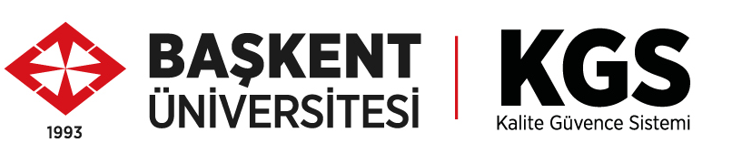 PROGRAM ÖZ DEĞERLENDİRME RAPORU2022 YILIFAKÜLTE/YÜKSEKOKUL/ENSTİTÜ | BÖLÜM/PROGRAM |PROGRAMA İLİŞKİN GENEL BİLGİLER Programın Diploma Adı: HemşirelikProgramın Eğitim Dili: TürkçeÖğrenci Kabul Edilen İlk Akademik Yıl: 1994Mezun Verdiği İlk Akademik Yıl: 1998Bölüm Başkanı: Prof.Dr. Azize KarahanProgramın Kısa Tarihçesi ve Değişiklikler: Başkent Üniversitesi Sağlık Bilimleri Fakültesi Hemşirelik Bölümü sağlığın korunması, geliştirilmesi ve hasta bireylere profesyonel düzeyde kaliteli bir bakım verilmesini sağlayacak; insana ve sağlık sorunlarına duyarlı, mesleki etik standartları benimseyen, liderlik rolü üstlenebilecek, ekip çalışmasına inanan, kendi kendine ve yaşam boyu öğrenme bilinci ile dolu, eleştirel düşünebilen, otonomisi olan, mesleki yeterliliğe ve sorumluluk bilincine sahip, toplumsal sorumluluğu üstlenmeye hazır ve toplumun değişen sağlık gereksinimlerine yanıt verebilecek hemşirelerin yetiştirilmesini hedeflemektedir. Bölümümüz, 1994 yılında Başkent Üniversitesi bünyesinde Hemşirelik Yüksekokulu olarak kurulmuş, 1999-2000 eğitim-öğretim yılında Sağlık Bilimleri Fakültesi yapısı altında Hemşirelik Bölümü olarak yerini almıştır. Bölümümüzde 2001 yılında entegre sisteme temelli yeni müfredat programı uygulanmaya başlanmıştır. Entegre eğitim programı oluşturulurken, basitten karmaşığa, sağlıktan hastalığa, toplumdan bireye, doğumdan ölüme, yaş dönemlerine göre, hem yatay hem dikey entegrasyon sağlanmaya çalışılmıştır. Bölümümüzde 2006 yılında yüksek lisans eğitimine başlanmış, 2015 yılında doktora programı açılmış ve bölümümüzün adı aynı yıl “Hemşirelik Bölümü” olarak değişmiş ve 2022-2023 Akademik yılı itibarı ile Hemşirelik İngilizce Program açılmıştır.Öğrenciler: Akademik Personel: LİDERLİK, YÖNETİM ve KALİTEA.1. Yönetim ve KaliteÜniversitemiz, 2547 Sayılı Yüksek Öğretim Kanunu ile, Stratejik Yönetim Modeli ve yönetim politikası çerçevesinde; Mütevelli Heyeti, Yönetim Üst Kurulu, Rektör, Senato, Yönetim Kurulu olmak üzere akademik alanda Rektör Yardımcıları, idari alanda Genel Sekreter tarafından yönetilmektedir (Bağlantı Adresi). Üniversitemizin Organizasyon Şeması doğrultusunda Başkent Üniversitesi Sağlık Bilimleri Fakültesi Yönetim Şeması Fakülte web sayfasında kalite sekmesi altında gösterilmiş olup Bağlantı Adresi linkinde paylaşılmıştır (Bağlantı Adresi). Hemşirelik programının Üniversite ve SBF ile olan yönetimsel ilişkisi bu şemalarda gösterilmiştir. Fakültemiz; Beslenme ve Diyetetik, Fizyoterapi ve Rehabilitasyon, Hemşirelik, Sağlık Yönetimi, Sosyal Hizmet, Odyoloji ve Spor Bilimleri bölümlerini aynı çatı altında toplayan, ülkemizdeki 20.05.1993 tarihli Resmî Gazetede yayımlanan karar uyarınca ilk olarak kurulmuş Sağlık Bilimleri Fakültesidir (Bağlantı Adresi). Bölümümüz, 1994 yılında Başkent Üniversitesi bünyesinde Hemşirelik Yüksekokulu olarak kurulmuş, 1999-2000 eğitim-öğretim yılında Sağlık Bilimleri Fakültesi (SBF) Hemşirelik ve Sağlık Hizmetleri Bölümü olarak yerini almıştır.  Bölümümüzde 19 akademik (5 profesör, 1 doçent, 5 doktor öğretim üyesi, 5 öğretim görevlisi ve 3 araştırma görevlisi) ve 1 idari personel olmak üzere toplamda 20 personel görev yapmaktadır (Bağlantı Adresi). Sağlık Bilimler Fakültesi yapısı altında bölüm başkanı ve bölüm başkan yardımcısı diğer öğretim elemanları ile birlikte yönetim sorumluluğunu üstlenmektedir. Bölümlerde görev alan tüm akademik ve idari personelin iş tanımı, görev ve sorumlulukları, yetkileri, en yakın yöneticileri ve altındaki bağlı iş unvanlarını içeren görev tanımları 2547 Yüksek Öğretim Kanunu ve Başkent Üniversitesi Ana Yönetmeliği çerçevesinde belirlenmiştir. Buna göre bölüm başkanı, öğretim üyesi, öğretim görevlisi, araştırma görevlisi; bölüm sekreteri ve klinik beceri laboratuvar koordinatörünün de görev tanımları kalite dosyasında yer almakta ve aynı zamanda fakültemiz (Bağlantı Adresi) ve bölümümüz (Bağlantı Adresi) web sayfası kalite sekmesi altından erişme imkanı bulunmaktadır. Aynı zamanda bölüm kalite dosyasından bu dokümanlara ulaşabilmektedir. Başkent Üniversitesi SBF Hemşirelik Bölüm Başkanı ve başkan yardımcısı hemşirelikte lisans ve doktora derecesine sahip olup, “profesör”, kadrosunda çalışmaktadırlar. Hemşirelik Bölüm yöneticileri program çıktılarının gerçekleştirilmesini ve eğitim amaçlarına ulaşılmasını sağlayabilecek akademik yetkinliğe ve yeterli deneyime sahiptir. Bölüm yöneticileri öğretim elemanları ile birlikte katılımcı yönetim anlayışı ile görevlerini yerine getirmektedir.  Bölümümüzde yönetici seçiminde hemşirelik alanında olması, akademik gelişim ve deneyim dikkate alınmaktadır (Bölüm Başkanı ve Bölüm Başkan Yardımcısı CV ). Akademik personel,  idari personel ve öğrencilerin yönetime katılımı önemsenmekte ve desteklenmektedir (A1-1). Akademik-idari çalışanların ve öğrencilerin üst yönetici ve yardımcılarının liderlik ve yönetiminden memnuniyeti, çalışanların kuruma bağlılığına ilişkin kanıtlar şu şekilde sunulmuştur. Dönem sonunda derslere ilişkin öğrencilerin görüşleri, soru ve önerileri sözlü olarak tartışılmakta, her bir öğrenciye mesleki uygulamalı dersler için “Ders Değerlendirme Formu” verilmekte ve aynı zamanda öğrenciler mesleki uygulama dersleri yanında diğer seçimlik ve zorunlu dersleri online sistem üzerinden değerlendirmektedir. Bu değerlendirme formları rektörlük tarafından dekanlık aracılığı ile bölüm başkanlığına iletilmekte, bölüm başkanlığı tarafından incelendikten sonra, ders sorumlularına gönderilmektedir. Öğrenci geri bildirimleri bölüm akademik toplantılarında görüşülmekte ve sorunlara yönelik çözüm önerileri tartışılmaktadır            (A1-1). “Ders Değerlendirme Formu” örneği eklerde yer almaktadır (A1-2). Öğretim elemanları idari personel ve öğrencilerin yönetimle ilgili beklentilerini ve sorunlarını doğrudan iletme imkanı olmakla çalışan memnuniyet değerlendirmesi 2021 yılından beri yapılmaktadır. Başkent Üniversitesi Sağlık Bilimleri Fakültesi Hemşirelik Bölümü’nde sürekli iyileştirme çalışmalarında Kalite Güvence Sistemi (KGS)’nden yararlanılmaktadır. İç kalite güvencesi mekanizmaları üst yönetim, kalite komisyonu, akademik birimler ve kalite yönetim temsilciliği tarafından Stratejik Plan, Kalite El Kitabı, Faaliyet Raporu ve paydaş anketleri kapsamında planlanan kalite güvence sistemine yönelik faaliyetler, kalite güvence yönergesi çerçevesinde tüm birimlerde uygulanmakta, bu faaliyetler STRASİS (stratejik plan eylemlerinin web tabanlı izlenebilmesi için kullanılan modül), Farsis ve Birim Öz-Değerlendirme Raporları ile kontrol edilerek ve ilgili süreçlere yönelik önlemler alınarak iyileştirme faaliyetleri gerçekleştirilmektedir. Kurumdaki değerlendirme ve sürekli iyileştirme çalışmaları; lisans eğitim programını geliştirmek, programın güçlü ve zayıf yönlerini belirlemek, programın aksayan yönlerini belirleyerek çözüm yolları üretmek, öğrencilerin/mezunların başarı düzeylerini ve performanslarını izlemek, programın amaç ve çıktılarına ulaşma düzeylerini belirleyerek, iç ve dış paydaşlara duyurmak ve geri bildirimlerini almak amacıyla yürütülmektedir (Bağlantı Adresi)Bölümümüzde kalite yönetim temsilcisi bulunmakta olup, 2019 yılında kurulan “Kalite Koordinatörlüğü” ne başkanlık yapmaktadır ( Bağlantı adresi). Başkent Üniversitesi Hemşirelik Bölümü’nün eğitim-öğretim ve araştırma faaliyetleri ile idarî hizmetlerin iç ve dış kalite güvencesi, akreditasyon süreçleri ve bu kapsamda tanımlanan görev, yetki ve sorumluluklarına ilişkin kalite koordinatörlüğünün “Çalışma Usul ve Esasları” bulunmaktadır (Bağlantı Adresi). Kalite Güvence Sistemi (KGS) kapsamında üniversitenin stratejik hedefleri doğrultusunda akademik yıl baz alınarak hedefler belirlenmekte, izlemleri (A1-3) ve risk yönetimi     (A1-4) yapılmakta, bölümün ve eğitim programının gereksinimleri ve işleyişi doğrultusunda Önleyici Faaliyetler (ÖF) (A1-5), Düzeltici Faaliyetler (DÖF) (A1-6) planlanmakta ve yıllık performans raporu ( A1-7) hazırlanmaktadır. Üniversitemizin kalite süreci yıllık olarak iç ve dış tetkik yapılarak denetlenmektedir (A1-8). Elde edilen sonuçlar, program geliştirme ve sürekli iyileştirme çalışmalarında kullanılmaktadır. Bölümümüze ait sürekli iyileştirme yönelik gözden geçirme raporu bölümümüz web sitesinde yayınlanmaktadır (Bağlantı Adresi)Bölümümüzde kalite çalışmaları kapsamında iç paydaşlarımız ve dış paydaşlarımızdan hem mezunlarımız için hem de öğrencilerimiz için geribildirim alınmakta ve geribildirimler doğrultusunda sürekli iyileştirme çalışmalarında bulunulmaktadır.  İç paydaşlarımızdan öğretim elemanları ve öğrenci temsilcileri ile her dönem sonunda düzenli olarak ve dönem içerisinde gereksinim halinde toplantılar düzenlenerek süreç hakkında geribildirimleri istenmekte, önerileri doğrultusunda kararlar alınarak gerekli iyileştirmeler yapılmaktadır (A1-1, A1-6). TSE kalite dosyasında yer alan düzeltici faaliyetler örnek olarak verilmiştir. Öğrenciler dönem sonunda dersle ilgili değerlendirme ve ders çıktılarına ulaşılıp ulaşılamama durumuyla ilgili anketleri doldurmaktadırlar. Dönem dışında diğer bir değerlendirme üniversitenin sistemi üzerinden yapılmaktadır (A1-2). Dış paydaşlarımızdan mezunlarımızın görüşleri özellikle yeni mezunların görüşleri işe başladıktan yaklaşık 6 ay sonra odak grup görüşmesiyle değerlendirilmektedir (A1-9). Başkent Üniversitesi Ankara Hastanesi’nde çalışan mezunlarımızın performans değerlendirmesi ( A1-10), hasta memnuniyetleri (Ek A1-11)  sürecimizin değerlendirmesine katkı sağlamaktadır.  Öğrencilerimizin uygulama yaptıkları yerlerde yöneticileri ve sorumlu hemşireler tarafından bölümün program çıktıları değerlendirilmek ve görüşleri alınarak rapor haline getirilmektedir. (A1-12).Örnek Kanıtlar A1-1 Akademik Kurul Toplantısı Örneği A1-2 Ders Değerlendirme ÖrneğiA1-3 Hedef Takip İzlemA1-4 Risk YönetimiA1-5 Önleyici FaaliyetA1-6 Düzeltici FaaliyetA1-7 2021-2022 Yıllık Performans Raporu ÖrneğiA1-8 Öğrenci Geribildirim Anket Değerlendirme SonuçlarıA1-9 Mezun Odak Grup Görüşme RaporuA1-10 Çalışan Mezunların Performans DeğerlendirmesiA1-11 Mezunların Bakım Verdikleri Hastalara Yönelik Memnuniyet Düzeylerinin İncelendiği Rapor A1-12 Öğrencilerin Yöneticiler ve Sorumlu Hemşireler Tarafından DeğerlendirilmesiA.2. Misyon Ve Stratejik Amaçlar Başkent Üniversitesi’nin özgörevi 2016-2023 stratejik planında yer almaktadır (Bağlantı Adresi). Başkent Üniversitesi’nin özgörevi; bilimin nesnelliğini benimseyen, ulusal bilince sahip, araştırıcı, sorgulayıcı, üretken, akla ve bilime saygılı, çözümleyici ve bütünleştirici düşünce yapısına sahip, insan ve çevre haklarına duyarlı, evrensel hukuka saygılı, yaratıcı ve yenilikçi, ayrıca Atatürk İlkelerine bağlı bireyler yetiştirmek; eğitim-öğretim, araştırma-geliştirme ve bilimi yayma etkinlikleri aracılığıyla Türk toplumunun teknolojik, sosyo-ekonomik ve kültürel düzeyinin yükseltilmesine, insan sağlığının iyileştirilmesine, insan ve çevresel haklarının geliştirilmesi ve korunmasına, topluma hizmetin yaygınlaşmasına katkıda bulunmaktır. Sağlık Bilimleri Fakültesi’nin özgörevi fakültenin web sitesinde “Ana Sayfa/ Hakkında/Tanıtım” aşağıdaki bağlantıda yayımlanmaktadır ( Bağlantı Adresi ). Sağlık Bilimleri Fakültesinin özgörevi, sağlık konusunun çok boyutluluğu ve sağlık-yaşam kalitesi ilişkisini kavrayan, 21. yüzyılın sağlık sektöründe bilimsel, teknolojik, sosyal ve ekonomik değişimleri izleyen ve bu değişimleri yönetebilen, uluslararası düzeyde geçerli bilgi ve beceri birikimine sahip mezunlar yetiştirmektir.Hemşirelik bölümünün özgörevi bölümün web sitesinde aşağıdaki bağlantıda yayınlanmaktadır ( Bağlantı Adresi).  Hemşirelik Bölümünün özgörevi; Sağlık alanında bilimsel, teknolojik, sosyal ve ekonomik değişimleri izleyen ve bu değişimleri yönetebilen, liderlik özelliklerine sahip yetkin hemşireler yetiştirerek birey-aile-toplum sağlığı ve yaşam kalitesinin geliştirilmesine katkıda bulunmaktır şeklinde tanımlanmıştır. Bölüme yönelik stratejik amaç ve hedefler oluşturulmakta, risk analizleri yapılmaktadır (  A1-4).  Akademik dönem sonunda yıllık performans raporu oluşturulmaktadır ( A1-7). Ayrıca sürekli iyileştirme raporu bölümün web sitesinde yayınlanmaktadır ( Bağlantı Adresi). Stratejik faaliyet alanları doğrultusunda öğretim elemanlarının performansları da değerlendirilmektedir. Öğretim elemanlarının performanslarının değerlendirilmesinde bilimsel, eğitim ve toplumsal katkı faaliyetleri dikkate alınmaktadır. Öğretim elemanları her yıl faaliyetlerini yönetim sistemine girmektedir. Daha sonra üst yönetim tarafından bu veriler birleştirilerek bir rapor halinde web linkinden paylaşılmakta (Bağlantı Adresi) ve akademik personelin performans düzeyi dikkate alınarak bir teşvik sistemi işletilmektedir (Bağlantı Adresi). Örnek Kanıtlar A1-4 Risk YönetimiA1-7 2021-2022 Yıllık Performans Raporu ÖrneğiA.3. Paydaş KatılımıHemşirelik bölümü olarak Başkent Üniversitesi bünyesinde eğitim-öğretim, araştırma-geliştirme, toplumsal katkı ve yönetim süreçlerindeki faaliyetler niteliğini en üst düzeye taşımak için tüm paydaşları dâhil ederek sürekli iyileştirme faaliyetleri gerçekleştirilmektedir. Başkent üniversitesi Sağlık Bilimleri Fakültesi Hemşirelik Bölümü iç ve dış paydaş listesi ekte verilmektedir (A3-1). Buna göre hemşirelik bölümü iç paydaşları öğrenciler, öğretim Elemanları, idari personel ve Üniversite Yönetimi’dir. Dış paydaşlar ise Mezunlar, İşverenler, İl Sağlık Müdürlüğü ve klinik uygulama yapılan sağlık kuruluşları olarak belirlenmiştir. İç paydaş konumundaki öğrencilere, üniversiteye geldikleri ilk akademik yıl başlangıcında ORY100 dersi verilmektedir (Bağlantı adresi). Bölümde yürütülen tüm koordinatörlüklerde öğrenciler aktif olarak yer almaktadır (Bağlantı adresi). Bölümde gerçekleştirilen akademik toplantılara her sınıfı temsil eden sınıf temsilcisi aktif katılarak görüşlerini, önerilerini ve geri bildirimlerini iletmektedir. Alınan geribildirimler doğrultusunda programda düzenlemeler yapılmaktadır (A3-2). ( Dış paydaş olarak öğrencilerin uygulamaya çıktıkları kurumlarda (Hastaneler, Aile Sağlığı Merkezleri, Okullar) yöneticiler ve öğrencilerin birlikte çalıştıkları hemşirelerle toplantılar yapılmaktadır. Bu toplantılarda öğrencilerden klinik uygulamadaki beklentiler ve hemşirelerin önerileri görüşülmektedir (A3-3, A3-4, A3-5, A3-6).Mezunların klinikte beraber çalıştıkları doktorlar, hemşireler, ebeler, diyetisyen, fizyoterapistler ve bakım verdikleri hastalar ve hasta yakınlarının hemşirelik bakım uygulamalarından memnuniyet düzeylerine, güçlü ve geliştirilmesi gereken yönleri ile ilgili görüşlerine yer verilmiştir (A3-5, A3-6, A3-7). Paydaş görüşleri doğrultusunda geliştirilmesi gereken yönlere yönelik ders programlarında iyileştirmeler yapılmaktadır. Buna göre kurul derslerinde hemşirelik becerilerini ve pratik uygulamalarını arttırmak için laboratuvar uygulamaları eklenmiştir (A3-8, A3-9).Başkent Üniversitesi hemşirelik bölümü mezunları üniversitenin mezun takip sisteminin dışında (BAŞMED) hemşirelik bölümünün Mezun İzlem Koordinatörlüğü tarafından oluşturulmuş mezun bilgi sistemine kayıt edilerek, mezunlar izlenmektedir (Bağlantı adresi). Mezunlarımıza her yıl yapılan “mezun anketleri” ve odak grup görüşmeleri ile mevcut durum değerlendirilerek kalite çalışmaları kapsamında Hemşirelik Bölümü’nün program amaçlarına ulaşma durumunun değerlendirilmesi ve programın gelişimine ışık tutması amaçlanmaktadır. Bu kapsamda program amaçları ve başarım göstergelerine ulaşma durumu tekrar gözden geçirilmiştir (A3-10). Hemşirelik bölümünden mezun olmuş ve kurumda çalışan hemşirelerle ilk odak grup görüşmesi 8 Aralık 2020’de, ikinci görüşme ise 15 Ocak 2022, üçüncü görüşme 10 Ocak 2023 tarihinde yapılmıştır. Toplantıda Başkent Ünv. SBF. Hemşirelik Bölümü eğitim müfredatının son yıl mezunları tarafından deneyimlerinin, geribildirimlerinin ve önerilerinin online görüşmede odak grup yöntemiyle değerlendirilmesi yapılmıştır (A3-11).Üniversitede açılan tüm derslere ait ders ve ders sorumlusu değerlendirme anketleri akademik dönem sonlarında öğrenciler tarafından çevrimiçi yapılmaktadır. Elde edilen sonuçlar akademik birim yöneticisi ve dersin sorumlusu tarafından incelenerek gerekli görülen iyileştirmeler yapılmaktadır (A3-12). Ayrıca her dönem sonunda ders koordinatörleri ders değerlendirmelerini, ders hedeflerine ve öğrenme çıktılarına ulaşma durumlarını formlar aracılığıyla değerlendirmektedir (A3-13). Her yılın sonunda öğretim elemanları tarafından bu değerlendirmelerin sonuçları göz önüne alınarak öğrencilerin geri bildirimleri doğrultusunda ders programlarında iyileştirmeler yapılmaktadır. Örneğin, Sağlık Durumunda Farklılaşma II dersinde öğrencilerin klinik uygulamalarda sağlığın değerlendirilmesi kapsamında, fiziksel değerlendirme becerilerini, ilaç uygulama ve doz hesaplamaları uygulama becerilerini geliştirmek için telafi laboratuvar uygulamaları (teorik anlatım, maket ve standart hasta-öğrenciler arasından seçilen- üzerinde fiziksel değerlendirme beceri uygulamaları) eklenmiştir (A3-8, A3-9, A3-14). Mesleki Uygulamalar dersi kapsamında öğrencilerin pediatrik ilaç doz hesaplamaları becerilerini geliştirmek için teorik ders anlatımı eklenmiştir (A3-8). Öğrencilerin sağlık ve hemşirelik I dersi kapsamında hemşirelik süreci (NANDA tanı koyma ve girişimleri planlama) konularında zorlanmaları üzerine çevrimiçi ek ders gerçekleştirilmiştir (A3-15). Akademik eğitim-öğretim dönemi başlangıcında yürütülen akademik danışmanlık sistemi aracılığı ile danışman öğretim elemanı öğrencilerden eğitim, öğretim ve üniversite yaşamı ile ilgili geri bildirimleri alınmakta ve yaşadıkları sorunların çözümünü desteklemek amacıyla danışmanlık verilmektedir (A3-16). Öğrenci temsilcilerinden dönem sonunda bölüm akademik toplantısına online katılmaları istenmekte, toplantı öncesinde diğer öğrencilerle yaşadıkları sorunlar ve beklentiler konusunda görüşmeleri ve toplantıda geri bildirimlerini paylaşmaları istenmektedir (A3-17).Üniversitemiz Sağlık Bilimleri Fakültesi Hemşirelik Bölümü kapsamında öğrencilere sunulan eğitim-öğretim faaliyetleri ile ilgili öğrencilerden geri bildirim almak üzere dönem sonu anket formları uygulanmaktadır. Bölüm dersleri arasında kurul kapsamında yer alan derslere ilişkin dönem sonunda program çıktılarına ulaşma formu (16 maddelik) ve her dersin kendine göre belirlediği program hedeflerine ulaşma formunu doldurmaları ve dersle ilgili değerlendirme yapmaları beklenmektedir (A3-13). Bu formları dolduran öğrencilerin geri bildirimlerine göre derslerde gerekli iyileştirmeler yapılmaktadır. Ayrıca dönem sonunda öğrencilerin ders kurulu, dersler, sınavlar/ödevlerini değerlendirdikleri anketler de göz önünde bulundurularak yeni dönem derslerinde planlamalar yapılmaktadır, örneğin geribildirimlere göre dersler kapsamında vaka tartışmaları arttırılmıştır (A3-18).Buna ek olarak bölümümüz tarafından 2022 yılı itibariyle uygulanan “Fiziki Mekân Değerlendirme Anketi” ile (fiziki ortam, derslerin işlenişi, ders sorumlusu vb.) öğrencilerin geri bildirimleri alınmıştır. Bu geri bildirimler bölüm başkanlığı ile paylaşılmıştır (A3-19). Başkent Üniversitesi SBF Hemşirelik Bölümü mezunları, “Başkent Üniversitesi Mezun Veri Tabanı” aracılığıyla sisteme kayıt oluşturmaktadır (Bağlantı Adresi). Mezun Veri Tabanına kayıtlı güncel mezun sayısı 823’tür. Üniversite geneli mezun takip sisteminin yanı sıra, Başkent Üniversitesi Sağlık Bilimleri Fakültesi Hemşirelik Bölümü ile bölümden mezun olmuş hemşire meslektaşları arasındaki iletişim ve işbirliğini sağlamak amacıyla öğrencilerin de görev aldığı “Mezun İzlem Koordinatörlüğü” çalışma usul ve esaslarına göre görev yapmaktadır  (Bağlantı Adresi, Bağlantı Adresi, A3-20). Bölümümüz mezunları ile ilgili bilgileri takip etmek adına bölümümüz web sayfasında “Mezun Bilgi Formu” yer almaktadır (Bağlantı Adresi). Mezunlarımız burada yer alan bilgileri doldurmakta ve gerekli iletişim bu formlar aracılığıyla yapılmaktadır. Mezun bilgi formu akademik kurul kararıyla her yılın ocak ayında mezunlarla tekrar paylaşılarak, bilgilerini güncellemeleri istenmektedir. Ayrıca Başkent Üniversitesi Sağlık Bilimleri Fakültesi Hemşirelik Bölümünden mezun olan hemşirelerin program amaçlarına ulaşma durumları; mezun anketleri, mezunlara yönelik performans değerlendirmeleri, hasta / hasta yakını/ yönetici geribildirimleri ile değerlendirilmekte ve rapor halinde bölümümüz web sitesinden kamuoyuyla paylaşılmaktadır (A3-7, A3-10) (Bağlantı Adresi). Ayrıca Başkent Üniversitesi Sağlık Bilimleri Fakültesi Hemşirelik Bölümünden mezun olan ve halen aktif olarak çalışmaya devam eden hemşirelerin, bakım verdikleri hastaların aldıkları hemşirelik bakıma yönelik memnuniyetlerinin belirlenmesi için bir ölçek uygulanmıştır. Newcastle Hemşirelik Bakımından Memnuniyet Ölçeği ile değerlendirilen puan ortalamaları 96, (min=80, max=100) olarak belirlenmiştir. Bu ortalama puan, Başkent Üniversitesi Sağlık Bilimleri Fakültesi Hemşirelik Bölümünden mezun olan hemşirelerden bakım alan hastaların, aldıkları bakımlardan fazlasıyla memnuniyet duyduklarını göstermektedir.Örnek Kanıtlar A3-1 İç ve Dış Paydaş ListesiA3-2 Düzeltici Faaliyet FormlarıA3-3 İç ve Dış Paydaş TutanaklarıA3-4 Dış Paydaş Mezun Değerlendirme ve Geri Bildirim FormuA3-5 Dış Paydaş Değerlendirme RaporuA3-6 Dış Paydaş Danışma Kurul ToplantısıA3-7 2022 Yılı Newcastle Hemşirelik Bakımından Memnuniyet ÖlçeğiA3-8 HSH423 Mesleki Uygulamalar I Telafi DersiA3-9 Düzenleyici Önleyici FaaliyetlerA3-10 Mezunların Program Amaçlarını Gözden Geçirme ve İyileştirme Durum RaporuA3-11 Mezun Odak Grup Görüşmesi Toplantı TutanağıA3-12 Ders Değerlendirme Anketi A3-13 Program Çıktılarına Ulaşma Formu A3-14 Temel Hemşirelik Becerileri Dersi Serbest Laboratuvar Çalışma Listesi A3-15 HSH105 Sağlık ve Hemşirelik I Telafi Dersi A3-16 Akademik Danışmanlık Formu A3-17 21 Haziran 2020 Akademik Kurul Toplantısı A3-18 Hemşirelik Bölümü 2022-2023 Güz Yarıyılı Ders Programları A3-19 Fizik Ortam Değerlendirme Formu A3-20 Mezun İzlem Koordinatörlüğü Toplantı Tutanağı A.5. UluslararasılaşmaBaşkent Üniversitesi misyonunu en etkin şekilde gerçekleştirmek üzere belirlenen stratejik faaliyet alanları vizyonumuz çerçevesinde iki temel alana odaklanmıştır. Bilimsel Üretim ve Öğrenmeyi Mükemmelleştirmek alanlarında; Uluslararasılaşma stratejisi çerçevesinde; öğrencilerin uluslararası değişim programlarına katılımının, uluslararası anlaşma sayılarının, uluslararası öğrenci sayısının ve ortak proje çalışmalarının artırılması eylem planları arasında yer almıştır (Bağlantı Adresi).Üniversitenin stratejik planında yer alan uluslararasılaşma stratejisi aynı kapsamda oluşturulan uluslararasılaşma politikası ile birlikte yürütülmekte ve göstergelerin izlenmesi ve değerlendirilmesi STRASİS üzerinden gerçekleştirilmektedir.Başkent Üniversitesi Uluslararası İlişkiler ve Değişim Programı Koordinatörlüğü tarafından yayınlanan Başkent Üniversitesi ECHE Politikası belgesi bulunmaktadır           (Bağlantı adresi). Başkent Üniversitesi Senatosunun 22 Mart 2018 tarih ve 852/13 sayılı kararı ile kabul edilen Başkent Üniversitesi Erasmus yönergesi bulunmaktadır (Bağlantı adresi). Ayrıca Başkent Üniversitesi Sağlık Bilimleri Fakültesi Hemşirelik Bölümü Erasmus koordinatörlüğü oluşturulmuştur. Bu koordinatörlüğün çalışma usul ve esasları Hemşirelik bölümü web sayfasında yayınlanmıştır (Bağlantı adresi).Hemşirelik Bölümümüzün Slovenya, Bulgaristan, Hırvatistan, Litvanya, İtalya, Polonya, Portekiz gibi ülkelerdeki üniversiteler ile anlaşma protokolü bulunmaktadır (Bağlantı adresi). Erasmus + Öğretim Elemanı Ders Verme Hareketliliği kapsamında Litvanya Sağlık Bilimleri Üniversitesinden bir öğretim elemanı 4-8 Nisan 2022 tarihleri arasında bölümüze gelmiştir (A5-1, A5-2).Erasmus+ Programı altında yer alan staj konsorsiyumu faaliyetleri kapsamında, Sağlık Bilimleri Fakültesi HUSBIK Staj Konsorsiyumu Projesi ile öğrenciler Avrupa’da staj yapmışlardır. 2021-2022 Akademik yılında 2 öğrenci bu imkândan faydalanarak İtalya ve Hırvatistan da staj hareketliliği gerçekleştirmiştir (A5-3). Üniversite vizyonu dâhilinde, Stratejik Plan kapsamında belirlenen Uluslararasılaşma hedefine yönelik faaliyetler; Üst Yönetim, ilgili Rektör Yardımcısı (Bağlantı adresi) ve Uluslararası İlişkiler ve Değişim Programları Koordinatörlüğü koordinasyonu ile yürütülmektedir. Koordinatörlük bünyesinde Erasmus, Mevlana ve Farabi Değişim Programları, İkili İşbirlikleri ve Anlaşmalar, Uluslararası Yabancı ve Uluslararası Projeler birimleri bulunmaktadır. Koordinatörlük, Üniversitenin tüm yurt dışı bağlantılarının sağlanması, uluslararası iş birliklerinin kurulması ve geliştirilmesi, yabancı uyruklu öğrenci işlemlerinin takip edilmesi ve değişim programları faaliyetlerinin sürdürülme görevlerini üstlenmektedir(Bağlantı adresi). Başkent Üniversitesi Uluslararası İlişkiler Koordinatörlüğünün eşgüdümünü koordinatörlük sağlamaktadır. Koordinatörlük yönetimi web sayfasında paylaşılmıştır (Bağlantı adresi).Bununla birlikte Fakülte değişim koordinatörleri bulunmaktadır. Fakülte Değişim Programları Koordinatörü ilgili fakültenin Dekanı tarafından öğretim üyeleri arasından atanır. Değişim programları ile ilgili gelişmeleri, alınan kararları Bölüm Değişim Programları koordinatörlerine iletir. Bölüm Değişim Programları Koordinatörleri arasında eşgüdümü ve alınan kararların işleme konulmasını sağlar (Bağlantı adresi ).Fakülte Koordinatörlüklerine bağlı olarak çalışan Bölüm koordinatörlükleri bulunmaktadır. Bölüm Değişim Programları Koordinatörü ilgili Bölüm Başkanı tarafından öğretim üyeleri arasından atanır. Bölüm Değişim Programları Koordinatörü değişim programlarını ilgili bölümde tanıtır, bu program ile ilgili haberleri duyurur, değişim programlarından yararlanmak isteyen öğrencilere üniversite ve ders seçimlerinde yardımcı olur. Başkent Üniversitesi’ne gelen ve giden öğrencilerin karşı üniversiteler ile her türlü akademik bağlantılarının kurulmasını sağlar. Fakülte Değişim Programları Koordinatörü ve Uluslararası İlişkiler ve Değişim Programları Koordinatörü ile eşgüdüm halinde programlara katılmak isteyen öğrencilerin seçimi ve anlaşmaların yapılıp yürütülmesinden sorumlu olur. Değişim programı öğrencilerini değişim döneminde aldıkları derslerin programlarına sayılması konusunda yönlendirir. Bölüm Değişim Programları Koordinatörleri, değişim programları ile gelen öğrencilere ders seçimleri konusunda danışmanlık yaparlar.Uluslararasılaşma faaliyetlerini Başkent Üniversitesi Uluslararası İlişkiler Koordinatörlüğü ve birlikte çalıştıkları Fakülte/Bölüm koordinatörlükleri yürütmektedir (Bağlantı adresi). Erasmus+ Programı kapsamında Hemşirelik Bölümü öğretim elemanlarının katılımıyla yürütülmekte olan iki KA2 projesi bulunmaktadır. DIGITAL AND HYBRID TEACHING AND LEARNING OF PRACTICAL SKILLS IN HIGHER EDUCATION (DITEPRACT: 2020-1-FI01-KA226-HE-092515) (Bağlantı adresi). Avrupa Birliği Erasmus+ KA2-Cooperation for innovation and the exchange of good practices” kapsamındaki proje 01/03/2021 tarihinde başlamıştır. 24 ay sürecek olan proje 28/02/2023'te tamamlanacaktır. Arcada Üniversitesi-Finlandiya'nın koordinatör olduğu bu projenin diğer ortakları: Başkent Üniversitesi-Türkiye, Coimbra Üniversitesi- Portekiz, Litvanya Sağlık Bilimleri Üniversitesi- Litvanya, Mälardalen Üniversitesi- İsveç ve Riga Stradins Üniversitesi –Letonya’dır (Bağlantı adresi). Proje kapsamında ikinci Öğrenim –Öğretim-Eğitim Etkinliği (LTT) 11-13 Ekim 2022 tarihlerinde üniversitemizde gerçekleştirilmiştir (Bağlantı Adresi).Erasmus+ Programı kapsamında Hemşirelik bölümü öğretim elemanlarının katılımıyla yürütülmekte olan İkinci proje “SKILLS TRACKING SYSTEM AS A DIGITAL SOLUTION FOR STUDENTCENTRED LEARNING (SkillTrack) Project No: 2021-1-LV01- KA220- HED-000023077” başlıklıdır  (Bağlantı Adresi). Proje 03.01.2022 tarihinde başlamış olup 3.01.2024 de tamamlanacaktır. Riga Stradin Üniversitesi-Letonya nın koordinatör olduğu projenin diğer ortakları: Başkent Üniversitesi-Türkiye, Evangelische Hochschule Ludwigsburg- Almanya, Arcada Üniversitesi-Finlandiya’ dır (Bağlantı adresi). Proje kapsamında Öğrenim –Öğretim-Eğitim Etkinliği (LTT) 30 Ağusto-2 Eylül 2022 tarihlerinde üniversitemizde gerçekleştirilmiştir (A5-4).Erasmus+ Değişim Programları kapsamında Sağlık Bilimleri Fakültesi HUSBIK Staj Konsorsiyumu hibesi ile Hemşirelik bölümünden 4 öğrenci staj hareketliliğine hak kazanmış ancak iki öğrenci yararlanabilmiştir (A5-3). Erasmus+ Hareketlilik faaliyetleri hibe kullanımları T.C. Dışişleri Bakanlığı Avrupa Birliği Başkanlığı AB Eğitim ve Gençlik Programları Merkezi Başkanlığı tarafından her sözleşme dönemi için yayımlanan 2021 Sözleşme Dönemi “ERASMUS+ ANA EYLEM 1: BİREYLERİN ÖĞRENME HAREKETLİLİĞİ Program Ülkeleri Arasında Yükseköğretimde Öğrenci ve Personel Hareketliliği Yükseköğretim Kurumları için El Kitabı”na bağlı kalınarak yapılmaktadır (Bağlantı adresi)Kurumda uluslararasılaşma hedefleri doğrultusunda çalışma yapan birimlerin uluslararasılaşma performansı izlenerek değerlendirilmekte ve karar alma süreçlerinde kullanılmaktadır. Buna ilişkin uygulamalar düzenli olarak izlenmekte ve izlem sonuçları faaliyet raporları şeklinde sunulmaktadır(Bağlantı adresi)Değişim programlarına katılım, uluslararası iş birliği anlaşma sayılarının, uluslararası öğrenci sayısının ve uluslararası proje sayılarının artırılması için çalışmalar artırılarak sürdürülmektedir. Erasmus+ programı altında gelen öğrencilerin görüşleri alınarak, sürece yönelik iyileştirmeler planlanmaktadır. Bu doğrultuda planlama toplantıları yapılmaktadır.Sağlık Bilimleri Fakültesi HUSBIK Staj Konsorsiyumu Projesi ile 2022 yılı için Hemşirelik bölümünden 4 öğrenci hak kazanmış ancak pandemi koşulları nedeniyle iki öğrenci Avrupa da staj yapmıştır (A5-3). Bu süreçte yurtdışı stajlarını tamamlayan öğrencilerden de geri bildirim alınmaktadır (A5-5).Örnek Kanıtlar A5-1-Erasmus Öğretim Elemanı Seminer DuyurusuA5-2 Katılım Sertifikası A5-3 Erasmus Staj Hareketliliği Öğrenci Staj Belgesi A5-4 Skilltrack LTTA katılımcı listesi A5-5 Öğrenci Görüş ÖrneğiEĞİTİM ve ÖĞRETİMB.1. Program Tasarımı, Değerlendirmesi ve GüncellenmesiBölümümüz eğitim programı, program amaçları ve öğrenme çıktıları (kazanımları); Hemşirelik Kanunu ve yönetmelikleri  (Bağlantı Adresi), Türk Hemşireler Derneği’nin Hemşireler için Etik 14 Kodları (Bağlantı Adresi), Türkiye Yükseköğretim Yeterlilikler Çerçevesi (TYYÇ) alan yeterlilikleri (Bağlantı Adresi, B1-1), Hemşirelik Ulusal Çekirdek Eğitim Programı (HUÇEP) (Bağlantı Adresi, B1-2) ve Uluslararası Hemşireler Konseyi’nin (ICN) hemşirelik eğitimi için önerdiği düzenlemelere göre (Bağlantı Adresi) belirlenmiştir. Program içeriği Bilgi Paketinde paylaşılmıştır (Bağlantı Adresi). Üniversite eğitim-öğretim ve araştırma-geliştirme faaliyetlerini, 2016-2023 yıllarını kapsayan Stratejik Planları çerçevesinde sürdürmektedir (Bağlantı Adresi), Üniversitemiz Bologna Süreci kapsamında, Diploma Eki çalışmaları tamamlanmış ve Yükseköğretim Kurulu Başkanlığı onayı ile 2005-2006 yılından itibaren tüm mezunlara Diploma Eki verilmeye başlanmıştır. 2012-2013 akademik yılından itibaren de mezunlara verilen Diploma Eklerinde “Europass” etiketi kullanımına başlanmıştır.Bölümümüz program amaçları ve çıktılarının oluşturulmasında iç ve dış paydaşlarımızın görüşleri (B1-3, B1-4, Bağlantı Adresi), TYYÇ (B1-1) ve HUÇEP (B1-2) ile uyumları göz önünde bulundurulmuştur. Bölümümüz program amaçlarına (Bağlantı Adresi), program çıktılarına (Bağlantı Adresi) ve TYYÇ ile uyumuna (Bağlantı Adresi)  web sayfamızdan ulaşılabilmektedir. Program amaçlarımız belirlenirken Başkent Üniversitesi Öz Görevleri ve Hemşirelik Bölümünün Öz Görevi ile uyumu göz önünde bulundurulmuştur (B1-5). Program çıktılarımızın belirlenmesinde ise Hemşirelik Eğitim Programları Değerlendirme ve Akreditasyon Derneği (HEPDAK) ve HUÇEP ölçütleri dikkate alınmıştır (B1-6). Bölümümüz program yeterlilikleri ve TYYÇ ile uyumu doğrultusunda kazanımlar bilişsel, alana özgü beceriler ve yetkinlik düzeyleri belirtilmiştir (Bağlantı Adresi).  Oluşturulan program amaçları ve çıktılarının ilişkisi web sayfamızdan duyurulmuştur (Bağlantı Adresi).Bölümümüz ders dağılımları, Avrupa’da yükseköğretim ve akademik konularda standardizasyon oluşması ve farklılıkları en aza indirilmesiyle birlikte eğitim sistemlerini bütünleştirmek ve Avrupa’yla uyumlu bir şekilde eğitim sistemine sahip olmak için oluşturulan Bologna Süreci’ne uygun şekilde belirlenmiştir. Bu kapsamda bölümümüz ders planı AKTS formatında hazırlanarak tamamlanmış, mezuniyet kredi toplamı %25 seçmeli ders kapsayacak şekilde düzenlenerek İngilizce ve Türkçe bilgi paketi web sayfasında yayımlanmıştır (Bağlantı Adresi). Bölümümüz öğrencileri bölüm içi ve bölüm dışı seçmeli dersleri alabilmektedir (B1-7). Diğer birimlerden alınan dersler kapsamında üniversitenin zorunlu dersi olan Güzel Sanatlar Dersleri, Genel Psikoloji, Bilgisayar Okur Yazarlığı Dersi ve Üniversite Hayatına Giriş derslerinde üniversite eğitimine daha kolay uyum sağlayabilmeleri için ORY 100 derslerini zorunlu olarak almaktadırlar. Bunun yanında öğrenciler Başkent Üniversitesi Ön Lisans ve Lisans Eğitim-Öğretim ve Sınav Yönetmeliği gereği (Madde 16, 6.Bend) danışmanının önerisi ile bölüm veya program başkanının uygun görmesi halinde öğrenciler, kendi öğretim programlarında yer alan tüm seçmeli derslerin Başkent Kredisi veya AKTS Kredisi toplamının %10’unu aşmayacak biçimde, Üniversitenin diğer birimlerinde açılan dersleri seçmeli ders olarak alabilmektedirler (Bağlantı Adresi). Öğrenciler bu durumda program dışı tek ders alabilmektedirler (B1-7). Bu durum öğrencilerin program dışı seçimlik ders alabilmelerini sınırlandırmaktadır. Üniversitemiz kapsamında tüm öğrencilere kültürel katkı sağlamak amacıyla Güzel Sanatlar Birimi tarafından verilen derslerden bir tanesini mezun oluncaya kadar seçmesi gerekmektedir (Bağlantı Adresi). Öğrencilerin seçebileceği seçimlik dersler hakkında her akademik yarıyıl başında bilgilendirme yapılmaktadır (B1-8). Akademik dönemlerde açılan zorunlu ve seçimlik derslere yönelik bilgilendirme, akademik danışman tarafından öğrencilere Yönetim Bilgi Sistemi üzerinden yapılmaktadır (Bağlantı Adresi). Her dönem sonunda öğrencilerin akademik başarı durumları danışmanları tarafından değerlendirilmektedir (B1-7). Bölümümüz öğrencileri dört yıllık lisans eğitimleri boyunca zorunlu olarak İngilizce dersi almaktadır. Ayrıca İngilizce dersine ek olarak öğrenciler istekleri doğrultusunda Almanca, Çince, İspanyolca, İtalyanca, Arapça, Azerice, Fransızca ve Rusça gibi dil eğitimini Yabancı Diller Yüksekokulu, Modern Diller Birimi tarafından açılan derslerden seçebilmektedir (Bağlantı Adresi). Bölümümüz öğrencilerinin akademik gelişimlerini sağlamak amacıyla araştırma yetkinliğini, eleştirel, analitik düşünme becerisini kazandırmaya yönelik olarak müfredatımızda HSH407 Hemşirelikte Bilgiye Ulaşma (Zorunlu); HSH217 Biyoistatistik ve Araştırma Yöntemleri I (Seçmeli), HSH238 Biyoistatistik ve Araştırma Yöntemleri II (Seçmeli) ve HSH408 Proje (Seçmeli) dersleri seçilebilmekte ve danışmanlar öğrencilere ders seçiminde rehberlik yapmaktadır. Müfredatımız kapsamında yer alan “HSH 408 proje çalışması” dersiyle öğrencilerimiz araştırma faaliyetlerini yürütmekte ve bilimsel toplantılara katılmaları için desteklenmektedir (Bağlantı Adresi). Bölümümüzde pandemi sonrasında BTU100, KRY100, TÜRK101, ATA201 ve ATA202 dersleri online olarak MS Teams üzerinden yürütülmekte olup diğer mesleki uygulamalı dersler ve seçimlik dersler yüz yüze yürütülmektedir (Bağlantı Adresi).Bölümümüz ders bazında öğrenme kazanımları belirlenmiştir. Her dersin öğrenme kazanımları ile program çıktıları eşleştirilmiştir. Bölüm derslerimizin öğrenim kazanımlarının program çıktılarına katkısı Tablo 1 olarak B1-9’da derslerimizin öğrenim kazanımlarının program çıktılarıyla ilişkisi Tablo 2 olarak B1-10’da sunulmuştur. Program çıktılarımız ve öğrenim hedeflerimiz bilişsel, duyuşsal ve devinimsel açıdan öğrencilerimize katkı sağlayacak şekilde ifade edilmiştir. Hemşirelik Bölümü programında yer alan derslerin program çıktıları ile ilişkisi bilgi paketinde “Ders-Program Kazanımları Matrisi” başlığı altında sunulmaktadır (Bağlantı Adresi).Program çıktılarımızın değerlendirilmesinde iç ve dış paydaşlarımızdan elde edilen verilerden yararlanılmaktadır. Program çıktılarımızın analizi için iç paydaşlarımız olan öğrenci ve öğretim elemanlarının ve dış paydaşlarımızdan alınan görüşler Ölçme ve Değerlendirme Koordinatörlüğü tarafından izlenmektedir (Bağlantı Adresi). Program çıktılarının, eğitim çıktılarını destekleme düzeyleri, Düşük “D”, Orta “O” ve Yüksek “Y”, şeklinde puanlandırılmıştır. 2018-2019 Bahar yarıyılından itibaren her ders bazında her yarı yılda program çıktı düzeylerine ulaşmaları değerlendirilmektedir (Bağlantı Adresi). 2019-2020 bahar yarıyılından itibarense bölümümüzde mühendislik tarafından geliştirilen ve bölümümüz ders program çıktılarının analizi için uyarlanan Ders Programı Değerlendirme-DDP sistemi kullanılmaktadır (B1-11). Bu program, hangi bilgi ve verilerin girilmesi gerektiği konusunda adım adım yönlendirme yapmaktadır. Programa öncelikle ders ile ilgili temel tanımlar (ders adı, dersin kodu, kredisi vb) girilmektedir. Daha sonra derste kullanılan ölçme yöntemleri (örn. Teorik uygulamalı sınavlar, ödevler, derse katılım, kısa sınav vb) ve bu yöntemlerin yüzde ağrılıkları girilmektedir. Arkasından program çıktıları ve öğrenim hedefleri ve her bir öğrenim hedefinin program çıktısını sağlamak için belirlenen ağırlık yüzde olarak girilmektedir. Sisteme dördüncü aşamada öğrenci listesi girilmektedir. Beşinci adım olarak dersin değerlendirilmesinde kullanılan her bir yöntemin öğrenim hedefleri dolaylı olarak da program çıktıları için yüzde olarak ağırlıkları girilmektedir. Tüm parametrelerin sisteme girilmesi tamamlandıktan sonra sistem sonuçları otomatik olarak analiz etmekte; öğrenim hedefleri ve program çıktılarını sağlama düzeyini grafik halinde vermektedir. Dersin öğretim elemanı elde ettiği sonuçları Ölçme ve Değerlendirme Komisyonu’na rapor halinde sunmaktadır. Her bir dersten elde edilen program çıktı sonuçları komisyon tarafından birleştirilerek tekrar analiz edilmekte program çıktılarının genel sonuçları elde edilerek rapor haline getirilmektedir (Bağlantı Adresi). Öğrencilerin mezun olabilmeleri için Genel Not Ortalamaları (GNO) 4’lük sistemde 2’nin üstünde, diğer bir ifade ile geçme notunun 100’lük sistemde 65’in üzerinde olması gerektiğinden her bir dersin program çıktısını sağlamada/ulaşmada başarım göstergesi olarak %65’in üzeri kabul edilmektedir. Program çıktılarına ulaşılamadığı durumlarda iyileştirme çalışmaları kapsamında ders izlenceleri, dersin uygulanmasında kullanılan öğretim teknik ve yöntemleri ile değerlendirme yöntemleri güncellenerek Bilgi Paketine yüklenmektedir (Bağlantı Adresi). Aynı zamanda program çıktılarına yönelik paydaş görüşlerinden elde edilen veriler de incelenmektedir. Bölümümüz 2021-2022 Bahar Yarıyılı ve 2022-2023 Güz Yarıyılı iç ve dış paydaş program çıktı (%) sonuçları ve değerlendirmesi B1-12’de verilmiştir. Bölümümüz dersleri kapsamında program çıktılarının değerlendirilmesinde temel hemşirelik ve seçimlik ders başarıları, temel ve seçimlik derslerin öğrenim hedefleri ve program çıktıları, mezunlarımızın değerlendirilmiş olduğu hasta memnuniyet raporu, klinik uygulama değerlendirmeleri, intörn değerlendirmeleri, vaka ve seminer değerlendirmeleri de göz önünde bulundurulmaktadır. Her bir program çıktısının (PÇ) değerlendirilmesinde kullanılacak başarım ölçütleri ve her bir ölçüt için hedeflenen başarı değerlerinin detayları tablo olarak B1-13’te gösterilmiştir. 2021-2022 akademik yılında ders hedefleri ve program çıktılarının izlemi online ve bilgisayar program aracılığı ile sürdürülmeye devam etmiştir (Bağlantı Adresi). 2022-2023 Güz Dönemine ait ders hedefleri ve program çıktılarının izlemi online ve bilgisayar program aracılığı ile yapılacaktır.Dış paydaşlarımız olan mezunlarımızla ilgili bilgileri takip etmek için web sayfamızda ‘Mezun Bilgi Formu’ bulunmaktadır (Bağlantı Adresi). Bölümümüz program amaçlarına ulaşma durumunu değerlendirmek üzere mezun bilgi sistemi aracılığıyla toplanan veriler analiz edilmektedir. Mezun bilgi formu akademik kurul kararıyla (B1-14) her yılın ocak ayında mezunlarla tekrar paylaşılarak, bilgilerini güncellemeleri istenmektedir. Program amaçlarına ulaşma ve değerlendirmenin yapılabilmesi için ‘Program amaçları’ grubu oluşturulmuştur. İlgili grup Mezun Koordinatörlüğü ile iş birliği yaparak mezun verilerinin analizini her yıl gerçekleştirmektedir.  Bölümümüzün mezunlarının durumuna ilişkin veriler her yıl “Mezun İzlem Koordinatörlüğü” ve “Program amaçları ulaşma ve değerlendirme çalışma grubu” iş birliği ile toplanmaktadır (B1-15; Bağlantı Adresi). Mezun geribildirimleri (B1-15), iç ve dış paydaş görüş ve önerileri (B1-16), hasta memnuniyet durumu (B1-17), öğrenci görüşleri (B1-16) dikkate alınarak mesleki ders programlarının güz ve bahar dönemi programları güncellenmektedir.Ayrıca her dönem sonunda gerçekleştirilen akademik kurul toplantılarına tüm sınıf temsilcileri ve hemşirelik bölümü temsilcisinin katılımıyla döneme, derslerin yürütülmesine, ders müfredatına, derslerin etkinliğine ve öğretim elemanlarına ilişkin görüş ve önerileri alınmaktadır (B1-3). Öğrencilerin klinik uygulaması başlamadan önce ve sonra dış paydaşlarla klinik uygulama hakkında karşılıklı beklentilere yönelik toplantı yapılmaktadır (B1-18). Program amaçlarımızın değerlendirilmesinde Bölümümüz akademik kurul kararı sonucunda dört yılda bir, iç ve dış paydaşlarımızın görüşleri, Başkent Üniversitesi stratejik hedefleri göz önünde bulundurularak ve elde edilen veriler sonucunda 2024 yılında güncellenmesine ve program amaçlarımız için yıllık olarak ara izlem yapılmasına karar verilmiştir (B1-14). Dış paydaşlarımız olan mezunlarımızla (2021-2022) Ocak 2023 tarihinde odak grup görüşmesi yapılarak Bölümümüzün güçlü ve zayıf yönlerinin değerlendirilmesi ve elde edilen sonuçların iç paydaşlarımızla paylaşılması planlanmıştır (B1-15). Program amaçlarının değerlendirilmesinde iç paydaş olarak tanımlanan akademik personel ve öğrencilerin görüşleri, bölüm kurullarıyla yapılan toplantılar ve anket çalışmalarıyla değerlendirilmektedir (B1-3, B1-16). Dış paydaşların görüşleri de odak grup toplantıları, anket formları ve toplantılar ile değerlendirilmektedir (B1-4, B-16, B1-18) Bölümümüz öğrencileri, her dönem aldıkları derse ilişkin memnuniyetlerini ÖYS (Öğretim Yönetim Sistemi) aracılığıyla iletmektedir (B1-19). Öğrenciler tarafından yapılan değerlendirmeler, dersin öğretim elemanı tarafından incelenmektedir. Her yarıyıl sonunda Bölüm Akademik Kurulu’nda sonuçlar iç paydaşlarla paylaşılarak tartışılmaktadır. Bu sonuçlar dikkate alınarak ders görevlendirmeleri (B1-3) ve bahar (B1-20) dönemi ders programları güncellenmektedir. Program amaçlarımızın değerlendirilmesi mezunlarımızın işverenleri ve mezunlarımız tarafından online sistem üzerinden değerlendirilmektedir (B1-21, B1-22). Program amaçlarında ulaşma düzeylerini ölçebilmek için oluşturulan başarım göstergelerinin mezunlar boyutunda değerlendirilebilmesi için mezun veri tabanı kullanılarak değerlendirilmektedir. Bununla birlikte mevcut durumun ortaya konması amacıyla bölümümüzün 2017-2021 yılı mezunlarının program amaçlarına ulaşma durumu her yıl değerlendirilmekte olup ilgili rapor bölüm web sayfasında ilan edilmiş ve ekte paylaşılmıştır (Bağlantı Adresi).Üniversite Stratejik Planında belirlenen 10 değer arasında Paydaşlarla İşbirliği yer almaktadır. Üniversitede yürütülen tüm süreçlerde iç ve dış paydaşların görüş ve değerlendirmeleri farklı yöntem ve araçlar kullanılarak alınmakta ve iyileştirme faaliyetlerinde kullanılmaktadır. Üniversitedeki tüm akademik birimlerde dönem sonunda her derse ait ders ve öğretim elemanı değerlendirme anketleri (B1-19) çevrimiçi yapılarak elde edilen sonuçlar akademik birim yöneticisi ve dersin sorumlusu tarafından incelenerek gerekli görülen iyileştirmeler yapılmaktadır. Buna ek olarak, birimler özelinde birime özgü form ve anketler öğrencilerin tüm döngülere katkı sağlaması amacı ile kullanılmaktadır. Hemşirelik bölümü olarak Başkent Üniversitesi bünyesinde eğitim-öğretim, araştırma-geliştirme, toplumsal katkı ve yönetim süreçlerindeki faaliyetler niteliğini en üst düzeye taşımak için tüm paydaşları dahil ederek sürekli iyileştirme faaliyetleri gerçekleştirilmektedir. Bölümde eğitim programının geliştirilmesi ve iyileştirme yapabilmek adına, dış paydaş toplantısı düzenlenmiştir.  Bu toplantıda öğrencilerin mesleki gelişimini desteklemek, eksik yönlerini belirlemek için klinik uygulamaya çıktıkları kurum yöneticilerinden ve farklı kurumlarda çalışan başkent mezunları ve akademisyenlerden görüş alınmıştır (B1-16). Sürekli iyileşme kapsamında iç ve dış paydaşlardan gelen geribildirimler doğrultusunda değişiklikler yapılmıştır. Yapılan faaliyetlere ilişkin kapsamlı rapor bölüm web sayfamızda paylaşılmıştır (Bağlantı Adresi). Bologna süreci kapsamında Diploma Eki çalışmalarını 2005 yılından itibaren, Europass etiketini de 2012 yılından bu yana kullanan üniversitemizde tüm derslerin AKTS değerlerini öğrenci iş yüküne dayalı olarak hazırlanmış ve uygulanmıştır. Bilgi Paketleri Üniversite web sayfasında tüm paydaşlarla paylaşılmaktadır (Bağlantı Adresi). Mezuniyette verilen Diploma eki ise Üniversitenin Uluslararası İlişkiler ve Değişim Programları Koordinatörlüğü ile Öğrenci İşleri Daire Başkanlığı koordinasyonunda, Üniversitenin “Diploma, Diploma Eki ve Diğer Belgelerin Düzenlenmesine İlişkin Yönerge” kapsamında hazırlanmaktadır (Bağlantı Adresi). Öğrenci odaklı yaklaşımın benimsendiği Üniversitede, 23.08.2020 tarihli “Başkent Üniversitesi Ön Lisans ve Lisans Eğitim-Öğretim Sınav Yönetmeliği” uyarınca öğrencilerinin başarı notları hesaplanmaktadır (Bağlantı Adresi). Başkent Üniversitesi genelinde olduğu gibi bölümümüzde de AKTS kredi çalışmaları 2012 yılında başlamıştır. Öğrencinin ders saatleri, ödevler, sınavlar, sunum hazırlıkları, seminerler, uygulamalar ve bakım planları, projeleri bireysel harcadığı zamana göre hesaplanmıştır (B1-23). Güncelleme çalışmaları doğrultusunda 2020-2021 akademik yılında AKTS iş yükü anketi öğrencilere uygulanmıştır (B1-24), bu konuyla ilgili rektörlük tarafından öğretim elemanlarına bilgilendirme toplantısı yapılmış, sonuçlarının değerlendirilerek iş yükü dağılımının bilgi paketinde yer alması planlanmıştır (B1-25). Hemşirelik Bölümü AKTS İş Yükü Dağılım Tabloları hazırlanmıştır. 2020-2021 akademik yılından itibaren uygulamaya başlanılan AKTS iş yükü dağılım tabloları tüm dersleri içerecek şekilde yapılmış ve bilgi paketine girilmiştir (Bağlantı Adresi). Avrupa Parlamentosu ve Konseyi Mesleki Yeterliliklerin Tanınması ve Düzenlenmesine İlişkin 2013/55/EC Direktifi ile yapılan değişiklik doğrultusunda eğitim programı süresi 1 AKTS 25 saat iş yükü olmak üzere, 240 AKTS karşılığı olan 6000 saat: 3626 saat ders içi, 3574 saat ders dışı etkinlikler olarak hesaplanmıştır. Resmi Gazetede (2008 tarihli, 26775 sayılı) yayınlanan Doktorluk, Hemşirelik, Ebelik, Diş Hekimliği, Veterinerlik, Eczacılık ve Mimarlık Eğitim Programlarının Asgari Eğitim Koşullarının Belirlenmesine Dair Yönetmeliğin (Bağlantı Adresi) 4.madde 2. sayısına göre uyumlu olarak 4600 saatin %78.8’ini karşılamakta, teorik eğitim süresi toplam ders süresinin %47.6 (en az üçte biri), klinik eğitim süresi ise toplam eğitimin %52.3’ünü oluşturmaktadır (B1-26). AKTS kredilerine ilişkin öğrencilerin örnek transkriptleri ekte sunulmuştur  (B1-7). Bölümümüz dersleri kapsamında ders saatlerinde değişiklik olması halinde ders bazında AKTS hesaplamaları yapılacaktır.Başkent Üniversitesi’nde uygulanan Kalite Yönetim Sistemi süreçlerinin desteklediği Stratejik Yönetim Modeli, eğitim-öğretim anlayışının sürekli iyileştirilmesi hedefine yönelik olarak kurumsal performansın izlenerek değerlendirildiği, iç ve dış paydaşlarla etkileşim yoluyla stratejilerin planlandığı, geliştirildiği ve uygulamaların kontrolünün gerçekleştirildiği bir yaklaşımı içermektedir (Bağlantı Adresi). İç paydaşlar için eğitim-öğretim ve araştırma faaliyetlerinin güvence altına alınmasına ilişkin oluşturulan ve tüm süreçlerin takibini sağlamak için kullanılan yazılım programları (EBYS, YBS, ABTA, FARSİS, STRASİS, BUOBS, Başkent Mobil vb.) üniversitenin güçlü yönetim yapısının bir yansıması olarak değerlendirilmektedir. Başkent Üniversitesi kalite yönetim temsilciliği tarafından oluşturulan bilgi yönetim sistemi bulunmaktadır (Bağlantı Adresi). Bu sisteme her fakülte kalite temsilciliği tarafından kullanıcı adı ve şifresi ile girilerek bölüm kalite dokümanları yüklenmektedir. Başkent Üniversitesi ve Sağlık Bilimleri Fakültesi Organizasyon şeması bulunmaktadır (Bağlantı Adresi). Organizasyon şemasının en üstünde mütevelli heyeti bulunmaktadır. İç kalite güvencesi mekanizmaları (PUKÖ çevrimleri, takvim, birimlerin yapısı) üst yönetim, kalite komisyonu, akademik birimler ve kalite yönetim temsilciliği tarafından Stratejik Plan, Kalite El Kitabı, Faaliyet Raporu ve paydaş anketleri kapsamında planlanan kalite güvence sistemine yönelik faaliyetler, Kalite Güvence Yönergesi çerçevesinde tüm birimlerde olduğu gibi hemşirelik bölümünde de uygulanmakta, bu faaliyetler STRASİS (stratejik plan eylemlerinin web tabanlı izlenebilmesi için kullanılan modül), FARSİS ve birim öz değerlendirme raporları ile kontrol edilerek ilgili süreçlere yönelik önlemler alınarak iyileştirme faaliyetleri gerçekleştirilmekte ve Kalite Güvence Sistemi PUKO döngüsü kapatılmaktadır (Bağlantı Adresi). Başkent Üniversitesi kalite el kitabı bulunmaktadır. Kalite çalışmaları/raporları kalite el kitabı doğrultusunda yapılmaktadır (Bağlantı Adresi-1, Bağlantı Adresi-2). Üniversitemizin ve bölümümüzün eğitim-öğretimde PÜKO döngüsü (B1-27), Başkent Üniversitesi Sağlık Bilimleri Fakültesi Hemşirelik Bölümü Eğitim- Öğretim Süreçleri ekte (B1-28) sunulmuştur. Hemşirelik bölümü kalite güvence sistemine yönelik faaliyetler planlanmış, uygulanmış, kontrol edilmiş ve iyileştirme faaliyetleri gerçekleştirilmeye çalışılmıştır. Hemşirelik bölümü kalite değerlendirmesinde her yıl önleyici faaliyetler ve düzeltici faaliyetler, neler yapıldığı raporlanmaktadır. Bir sorun oluştuğunda belirlenmekte ve önlemek için ya da düzeltici faaliyetler planlanmakta, uygulanmakta ve iyileştirme çalışmaları yapılmaktadır.  Örneğin; 2022-2023 Güz yarıyılında HSH423 Mesleki uygulamalar dersinde Halk Sağlığı Hemşireliğine özgü bir veri toplama formunun kullanılmaması nedeniyle yeni veri toplama formları geliştirilmiştir. 2022-2023 Güz dönemi HSH301 Sağlık Durumunda Farklılaşma ve Bakım II ve HSH423 Mesleki Uygulamalar I gibi bölüm derslerinde öğrencilerin ilaç hesaplaması, güvenli doz aralığı hesaplama, enteral-parenteral besleme ve fiziksel değerlendirme konuları ile ilgili eksikliklerinin olduğu konusunda geri bildirim vermeleri sonucunda ek ders uygulanmıştır (B1-29, B1-30). Olası sorunları önlemek ya da var olanları düzeltmek için faaliyetler planlanmakta, uygulanmakta ve iyileştirme çalışmaları yapılmaktadır. Hedef takip ve izlem formları ile bölümün bilimsel ve sosyal alanlarda gelişimi ve koordinatörlük faaliyetlerin gelişimi yakından izlenmektedir (B1-30, B1-31). Başkent Üniversitesi Sağlık Bilimleri Fakültesi Hemşirelik Bölümü’nde entegre eğitim modeli benimsenmiştir. Hemşirelik Bölümü eğitim ve öğretim ile ölçme ve değerlendirme süreçlerinin yönetimi “Başkent Üniversitesi Ön Lisans ve Lisans Eğitim-Öğretim ve Sınav Yönetmeliği” (Bağlantı Adresi), 2022-2023 Öğretim Yılı Akademik Takvimi (Bağlantı Adresi) gereğince yapılmaktadır. Bölümümüzde; öğrencilerin ders, laboratuvar ve klinik uygulamalarına yönelik geçerli, güvenilir ve kullanışlı ölçme ve değerlendirme sistemi kurulmuş ve işletilmektedir. Bölümümüzde yer alan kuramsal, kuramsal/uygulamalı tüm müfredat dersleri için ders geçme esasları; öğrencinin hak ve sorumlulukları (bütünleme, itiraz, vb.) ile okulun sorumlulukları ve sistemin işleyişi Başkent Üniversitesi Ön Lisans ve Lisans Eğitim- Öğretim ve Sınav Yönetmeliği (Bağlantı Adresi) ile sınav ve başarı notunun değerlendirmesinde geçerli olan “madde 18 ve madde 19 bentlerinde belirlenmiştir. Madde 18 kapsamında 1. Bent sınavlar ve değerlendirmelerle ilgili bilgi, 2. Bentinde başarı notunu oluşturan etkinliklerin ağırlıkları, 3. Maddede sınav sonuçlarının ilanı ilgili bilgiler, 4. Bent sınava girememe durumunda mazeret sınavına girme durumlarıyla ilgili bilgiler, 5. Bent sınav sonuçlarına itiraz süreciyle ilgili bilgiler, 6. Maddede kopya durumu, 7. Bent ise sınav zamanları ile ilgili bilgiler yer almaktadır. Madde 19 ve bentleri ise notlarla ilgilidir. Öğrenciler ilgili programa başladığı ilk yıl danışman öğretim elemanı tarafından ders geçme esasları ile ilgili bilgilendirilmektedirler. Bölümümüz derslerinin ölçme ve değerlendirme yöntemi bilgi paketinde (Bağlantı Adresi) belirtilmektedir. Bölümümüz kurul derslerinde ders koordinatörleri bulunmakta ve derslerle ilgili düzenlemelerin yapılmasında ders koordinatörleri sorumluluk üstlenmektedir (B1-20).Örnek Kanıtlar B1-1 Program Çıktılarımız ile TYÇÇ Arasındaki UyumB1-2 Program Amaçları ve Program Çıktıları ile HUÇEP UyumuB1-3 Akademik Kurul Toplantı Tutanakları-2022B1-4 Dış Paydaş Program Amaçları ve Çıktıları Analizi ve Anketleri B1-5 Program Amaçları ve Program Çıktıları ile Başkent Üniversitesi Öz Görevleri ve Hemşirelik Bölümünün Öz Görevi ile UyumuB1-6 Program Çıktılarının Hemşirelik Ulusal Çekirdek Eğitim Programı (HUÇEP) ile UyumuB1-7 Öğrenci Merdiven Döküm ÖrnekleriB1-8 Güzel Sanatlar Fakültesi Seçimlik Dersler Bilgilendirme MailiB1-9 Öğrenim Kazanımlarının Program Çıktılarına KatkısıB1-10 Öğrenim Kazanımlarının Program Çıktılarıyla İlişkisiB1-11 Ders Programı Değerlendirme-DDP SistemiB1-12 Program Çıktıları Analizi B1-13 Program Çıktıları Başarım ÖlçütleriB1-14 Akademik Kurul Toplantı Tutanağı-2020B1-15 Mezun İzlem Koordinatörlüğü Toplantı TutanağıB1-16 İç ve Dış Paydaş Toplantı Tutanakları B1-17 Hasta Memnuniyet Anket SonuçlarıB1-18 Dış Paydaş Toplantı TutanaklarıB1-19 Ders ve Ders Sorumlusu Değerlendirme SonuçlarıB1-20 2021-2022 Bahar, 2022-2023 Güz Dönemi Ders Programları ÖrnekleriB1-21 Başkent Üniversitesi Ankara Hastanesi Performans Değerlendirme Sistemi Ekran GörüntüsüB1-22 Hemşirelik Bölümü Mezun İzlem Sistemi Ekran GörüntüsüB1-23 Hemşirelik Lisans Programı Fakülte KararıB1-24 AKTS İş Yükü Anketi Öğretim Yönetim Sistemi Ekran GörüntüsüB1-25 Akreditasyon Süreci Hazırlık EğitimiB1-26 Hemşirelik Bölümü Lisans Eğitim Planı TablosuB1-27 Üniversitemiz ve Bölümümüz PÜKO DöngüsüB1-28 Hemşirelik Bölümü Eğitim SüreçleriB1-29 Düzeltici Faaliyet ÖrneğiB1-30 Ders Koordinatörü Tarafından Yapılan DuyurularB1-31 Hedef Takip ve İzlem Formu ÖrnekleriB.2. Programların Yürütülmesi (Öğrenci Merkezli Öğrenme, Öğretme Ve Değerlendirme)Bölümümüzde eğitim programının uygulanmasında öğrenci merkezli aktif öğrenme yöntemleri kullanılmakta olup bölümümüz bilgi paketinde (Bağlantı Adresi) paylaşılmaktadır. Kullanılan aktif öğrenme yöntemleri arasında; soru-cevap, örnek olay, simüle hasta, vaka çalışması, seminer çalışması/sunum, bireysel çalışma, grup çalışması, bakım planı, video örnekleri (B2-1), beyin fırtınası, rol oynama, görüşme tekniği (uzman daveti), akran öğretimi (B2-2), proje çalışması (Bağlantı Adresi), kavram haritası (B2.3), laboratuvar uygulaması gibi yöntemler yer almaktadır (B2-4/5/6/7). Eğitim programında yer alan kuramsal, laboratuvar ve uygulamalı derslere ilişkin öğrenciler tarafından hazırlanmış̧̧ vaka çalışmaları, bakım planları (B2-8/9), sunum belgeleri (B2-10) vb. örnekler bulunmaktadır. Öğrencilerin, öğrenci merkezli öğretim faaliyetlerinin ya da etkinliklerinin yürütülmesine ilişkin değerlendirmeleri (B2-11) dönem sonunda öğrenci temsilcileri aracılığıyla akademik kurul toplantısında (B2-12/13) ve uygulanan ders değerlendirme anketleri içerisinde yer almaktadır (B2-11). Öğrencilerinin araştırma süreçlerine katılımı müfredat, yöntem ve yaklaşımlarla desteklenmektedir (Bağlantı Adresi, Bağlantı Adresi). Tüm bu süreçlerin uygulanması, kontrol edilmesi ve gereken önlemlerin alınması sistematik olarak değerlendirilmektedir.Bölümümüzde; öğrencilerin ders, laboratuvar ve klinik uygulamalarına yönelik geçerli, güvenilir ve kullanışlı ölçme ve değerlendirme sistemi kurulmuş ve işletilmektedir. Bölümümüzde yer alan kuramsal ve uygulamalı tüm müfredat dersleri için ders geçme esasları; öğrencinin hak ve sorumlulukları (itiraz, vb.) ile okulun sorumlulukları ve sistemin işleyişi Başkent Üniversitesi Ön Lisans ve Lisans Eğitim- Öğretim ve Sınav Yönetmeliği (Bağlantı Adresi) ile sınav ve başarı notunun değerlendirmesinde geçerli olan “madde 18 ve madde 19 bentlerinde belirlenmiştir. Öğrenciler ilgili programa başladığı ilk yıl danışman öğretim elemanı tarafından ders geçme esasları ile ilgili bilgilendirilmektedirler. Bölümümüz derslerinin ölçme ve değerlendirme yöntemi bilgi paketinde (Bağlantı Adresi) ve öğrencilerle paylaşılan ders izlencelerinde belirtilmekte, öğrenci başarısını ölçme ve değerlendirme kriterleri, her ders için değerlendirme yöntemi ve geçme kriterleri tanımlanmaktadır. Bu süreç, Bilgi Paketi ile öğrencilere ilan edilmekte ve yönetmelikler ile güvence altına alınmaktadır (Bağlantı Adresi), (Bağlantı Adresi). Ölçümler; ara sınav, final sınavı, ödev ve projelerin vb. değerlendirilmesiyle yapılmaktadır (B2-4/5/6). Dönem içerisinde yapılan sınavlar ve ödevlere ilişkin başarı ölçme ve değerlendirme yöntemi ile öğrenme çıktılarına etkisi her ders için oluşturulmuş Program Yeterlilikleri/Dersin Öğrenme Kazanımları Matrisinde (Bağlantı Adresi) gösterilmektedir. Bununla birlikte öğrencilerin derslere ilişkin öğrenim kazanımları ve program çıktılarına ulaşma düzeylerine ilişkin anketler moddle sisteminden sistematik olarak uygulanmakta ve izlenmektedir (B2-14). BÜ SBF Hemşirelik Bölümü amaçları doğrultusunda lisans öğrencisinin öğretim sürecini geliştirmek için eğitim programında yer alan sınav ve öğrenci değerlendirme sisteminin iyileştirilmesini sağlamak amacıyla ölçme ve değerlendirme koordinatörlüğü 2019 tarihinde kurulmuş, çalışma usül ve kuralları oluşturulmuştur (Bağlantı Adresi) Düzenli aralıklarla toplantılar yapılmaktadır (B2-15). Ölçme Değerlendirme Koordinatörlüğü ders kurul koordinatörleri ile sınav öncesi soruların teknik yönden uygunluğunun incelenmesi ve rapor haline getirilmesi; sınav sonrası ise soru analizleri, soru bankası oluşturulması vb. çalışmalar için işbirliği yapmaktadır. Yapılan sınav sorularının analizi için 2021-2022 Bahar dönemi itibariyle BİKOM uygulaması kullanılmaya başlanmıştır (B2-16). Program soruların güçlük ve ayırıcılık indekslerine ilişkin değerleri göstermektedir. Analiz edilen soruların sonuçlarına göre rapor düzenlenmekte ve iyileştirilmesi gereken sorular belirlenmektedir (B2-17). Ayrıca derslerin program çıktılarını karşılama düzeyinin belirlenmesinde mühendislik fakültesinin geliştirdiği excell programı kullanılmaktadır (B2-18). Her ders koordinatörlüğü yapmış olduğu sınavlar sonrasında analiz sonuçlarını raporlayarak hemşirelik bölümü Ölçme Değerlendirme Koordinatörlüğü’ne iletmektedir. Ölçme değerlendirme kapsamında ders bazında hazırlanan sınav soru analizlerine göre sınav soruları düzenlenmektedir (B2-17). Ölçme Değerlendirme Koordinatörlüğü elde edilen sonuçlara göre derslerin program çıktılarını karşılama düzeylerine ilişkin sonuçları elde etmekte ve sonuçlar web sayfası üzerinden paylaşılmaktadır (Bağlantı Adresi).  Yüzyüze yapılan sınavlarda BÜ tarafından hazırlanan ve bölüm web sayfamızdan öğrencilerle paylaşılan “Sınav Kuralları ve Uygulama Esasları” (Bağlantı Adresi) dikkate alınmaktadır. Programdaki derslerin ders hedeflerine ulaşma düzeyinin belirlenmesi için dönem sonunda bir anket formu aracılığı ile öğrencilerden ders bazında öğrenme kazanımlarına yönelik bir değerlendirme yapmaları istenmektedir (B2-19). Derslerde kullanılan eğitim yöntemlerinin program yeterliliklerini karşılama düzeyi üniversitemiz Mühendislik Bölümü tarafından oluşturulan program aracılığı ile analiz edilmektedir (B2-20/21). Ayrıca öğrenci temsilcilerinden dönem sonunda bölüm akademik toplantısına çevrimiçi katılmaları istenmekte, toplantı öncesinde diğer öğrencilerle yaşadıkları sorunlar ve beklentiler konusunda görüşmeleri ve toplantıda geri bildirimleri paylaşmaları istenmektedir (B2-12/13). Örnek Kanıtlar B2-1 Aktif Öğrenme Yöntemleri ÖrneklerB2-2 Akran Öğretimi ÖrneğiB2-3 Kavram Haritası ÖrneğiB2-4 HSH 116 Sağlık ve Hemşirelik II Ders ProgramıB2-5 HSH 242 Sağlık Durumunda Farklılaşma ve Bakım I Ders ProgramıB2-6 HSH320 Karmaşık Sağlık Sorunlarında Bakım Dersi Ders ProgramıB2-7 Laboratuvar UygulamalarıB2-8 Vaka Çalışması ÖrneğiB2-9 Bakım Planı ÖrneğiB2-10 Öğrenci Seminer Sunum ÖrnekleriB2-11 Ders DeğerlendirmeleriB2-12 Akademik Kurul Değerlendirme Tutanağı 2022 BaharB2-13 Akademik Kurul Değerlendirme Tutanağı 2022 GüzB2-14 Program Çıktılarına Ulaşma AnketleriB2-15 Ölçme ve Değerlendirme Toplantı TutanaklarıB2-16 BİKOM Uygulaması ÖrneğiB2-17 BİKOM Uygulaması Soru Analizi Sonuç ÖrneğiB2-18 Program Hedeflerine Ulaşma Düzeyi Ders ÖrneğiB2-19 2021-2022 Akademik Yılı Dersleri Program Çıktılarının Karşılanma Düzeyi Genel RaporuB2-20 2021-2022 Bahar Dönemi Tüm Dersleri Program Çıktılarının Karşılanma DüzeyiB2-21 2021-2022 Bahar Dönemi Tüm Dersleri Program Çıktılarının Karşılanma Düzeyi-2B.3. Öğrenme Ortam ve KaynaklarıBölümümüz, eğitim-öğretim faaliyetlerini yürütmek için uygun kaynaklara ve altyapıya sahiptir. Bölümümüzde bir adet amfi, dört adet derslik, bir adet mesleki beceri uygulama laboratuvarı, 14 adet çalışma ofisi (bölüm başkanı odası ve bölüm sekreteri odası dâhil) yer almaktadır. Fiziksel yapı, hem öğrenci ve öğretim elemanı sayısı hem de eğitim modelinin özellikleri dikkate alınarak planlanmıştır. Dersliklerin kapasitesi, öğrenci sayıları ve sınıf metrekaresi ile uyumludur. Derslerdeki öğrenci ve şube sayısı B3-1’de verilmiştir. Dersliklerde sandalye yerleşimi sabit olmayıp, dersin işleyişine göre “U” şekline dönüşebilmektedir. Gerektiğinde fakültenin diğer dersliklerinden de yararlanılmaktadır. Derslikler dönem süresince eğitim-öğretim faaliyetlerinin kesintisiz sürdürülebilmesi için araç ve gereç yönünden gözden geçirilmekte, gereksinime göre iyileştirmeler yapılmaktadır. Örneğin bir sınıfımız için (B-203 no’lu sınıf) projeksiyon cihazı isteğinde bulunulmuş ve temin edilmiştir (B3-2). Bölümümüz, Tıp Fakültesi ve Sağlık Hizmetleri Meslek Yüksekokulu ile 2015 yılında kurulan Mesleki Beceri Laboratuvarı’nı ortak kullanmaktadır. Öğrenciler, öğretim elemanlarının yardımıyla farklı becerileri, standart rehberler yardımıyla insan vücudunun benzeri maketler üzerinde uygulamalar yapmaktadırlar. Öğrencilerimiz, hasta ile karşılaşmadan önce maketler (düz, yarı simüle ve simüle cihazlar) üzerinden tanımlanmış beceriler doğrultusunda, standart uygulamaları küçük gruplar şeklinde yapmaktadırlar. Mesleki Beceri Laboratuvarı’nda altı yataklı bir servis, sekiz odalı hasta muayene odaları, bir kütüphane ile bir uygulama salonu ve küçük çalışma odaları mevcuttur (B3-3) Mesleki Beceri Laboratuvarında bulunan malzemeler, uygulama yapacak öğrenciler için yeterli sayıda ve uygunluktadır. Beceri Laboratuvarı’nda bulunan uygulama malzemeleri ve demirbaşlar B3-4’te sunulmuştur. Öğrencilerin geri bildirimleri doğrultusunda iyileştirmeler yapılmaktadır. Örneğin 2021-2022 bahar yarıyılında öğrenciler maketlerin yenilenmesiyle ilgili geribildirimde bulunmuş, geribildirimlerine istinaden iyileştirmeler yapılmış (B3-5), 31/08/2022 tarihinde mesleki beceri laboratuvarına dörder adet intramüsküler kalça, intravenöz kol, intradermal kol maketleri alınmıştır (B3-6). Uygulamada kullanılan cihazlar ve malzemeler klinik uygulamada kullanılan malzemelerle benzerlik göstermektedir. Başkent Üniversitesi 2016-2023 Stratejik Planı’nda laboratuvarların gelişen teknolojiye uyumunun sağlaması için Rektörlük tarafından ortak simülasyon merkezi açılması planlanmış olup, Başkent Üniversitesi Ankara Hastanesi içinde ortak simülasyon merkezi kurulmuş olup, özellikle yoğun bakım içerikli derslerde kullanımı için planlama yapılmıştır(B3-7).Bölümümüz öğrencileri tarafından kullanılan üniversitemiz kütüphanesi; eğitim, öğretim ve araştırma faaliyetlerinin gerçekleşmesinde birinci derecede görev yapan ve bunun için gerekli bilgiyi ve bilgi kaynaklarını bünyesinde toplayıp, kullanıcıların hizmetine en iyi şekilde sunmaya çalışan, kesintisiz ve 24 saat boyunca hizmet veren bir merkezdir. Türkiye’nin alan olarak en büyük kütüphanelerinden biri olan kütüphanemiz, 12.500,00 m2 alana ve 1627 kişilik oturma kapasitesine sahiptir. Üniversitemiz kütüphanesinin giriş katında, katalog tarama bilgisayarları, rezerv kaynaklar, 1. katta tez odası ve katalog tarama bilgisayarları, 2. katta ise bilimsel, aktüel, magazin dergilerinin ve günlük gazetelerin yer aldığı “Süreli Yayınlar Birimi” yer almaktadır (B3-8). Kütüphanemizde bulunan kaynaklar sürekli güncellenmektedir. Basılı ve elektronik kaynak ile üye olunan süreli yayınların listesi ya da kütüphane hizmetleri ile ilgili güncellemeler kullanıcılara hem e-posta atılarak hem de web sayfasında ilan edilerek duyurulmaktadır. Öğrencilerin okulda bulunmadıkları zaman diliminde kütüphaneden temin ettikleri proxy şifresi ile kullandıkları bilgisayarlardan kampüs içinde ve kampüs dışında kütüphaneye erişim sağlanabilmektedir (B3-9). Birinci sınıf öğrencilerine üniversiteye başladıkları zaman ORY100 dersi ve bölümde verilen tanıtım dersi kapsamında kütüphane kullanımı hakkında bilgi verilmektedir (B3-10). Kütüphanemizde 2022 yılı itibariyle 297.914 adet kayıtlı kitap, 44 adet abone olunan elektronik veri tabanı, 406.896 elektronik kitap, 97.321 elektronik dergi, 7483 tez, 17517 ciltli dergi bulunmaktadır. Üniversitemiz kütüphanesine hemşirelik bölümüne ait 410 adet e-dergi, 553 adet e-kitap bulunmaktadır. 2020-2021 bahar yarıyılı eğitim öğretim dönemi kütüphaneye kayıtlı hemşirelik konu başlıklı (İngilizce ve Türkçe) dergi listesi ve kitap listesi B3-11 ve B3-12’de yer almaktadır. Kütüphanemizde bulunmayan ancak öğrencinin ya da öğretim elemanının ihtiyacı olan kaynak için “Türkiye Belge Sağlama ve Ödünç Verme Sistemi (TÜBESS)” formu doldurularak belge temin süreci başlatılmakta olup (B3-13), kütüphane tarafından belge temini sağlanmaktadır. Üniversitemiz kütüphanesinin hizmet verdiği saatlere, hizmet verilen saatler hakkında kullanıcıların bilgilendirilme durumuna ilişkin kütüphane web sayfasından duyurular yapılmaktadır. Ayrıca öğrencilerimiz BÖGEM’in web sayfasından sanal kütüphaneye erişim sağlayabilmektedirler (B3-14). Bunun yanında bölümümüz öğrencileri, bulut depolamada depolanmış olan derslere ait uygulama videolarına her zaman erişim sağlayabilmektedir. Üniversitemizin bünyesinde yaşam boyu öğrenmeye destek olan Başkent Üniversitesi Eğitim ve Danışmalık Hizmetleri ‘BEDAM’ yer almaktadır. BEDAM düzenli olarak Akademik Gelişim Eğitimleri, İş Sağlığı Güvenliği Eğitimleri, Hukuk/ Bilirkişilik Eğitimleri, Kişisel Gelişim Eğitimleri, Mesleki Eğitimler, Sınavlara Yönelik Hazırlık Eğitimler gibi eğitimler düzenlemektedir (Bağlantı Adresi). Bölümümüz öğrencileri kendilerinin ders kayıt anahtarı ile kaydolarak ya da öğretim elemanının “Öğretim Yönetim Sisteminden” (OYS) öğrenciyi kayıt etmesi ile öğrenim sürecinde aktif olarak ders notları/içeriklerinin, konu ile ilgili video URL’nin yüklenebildiği, öğrencilere duyuru/haber forumunun paylaşılabildiği, sınavların çevrimiçi yapılabildiği “Öğretim Yönetim Sistemi” (OYS) bulunmaktadır (Bağlantı Adresi).  Bu sistem her dönem yeni dersler için aktif tutularak güncellenmektedir. Öğrencilerin OYS sistemini daha etkin ve aktif kullanabilmeleri için hem kullanım kılavuzunun pdf formatı hem de uygulama videosunu BUZEM web sayfasında yer almaktadır. Ayrıca üniversitemizin MS office 365 üyeliği ile ders hazırlıklarında kullanabilmeleri ve uzaktan eğitim verilen ATA201/202, TÜRK101, BTU100 ve KRY100 derslerine katılım sağlayabilmeleri için öğrencilerin başkent mail adresi uzantıları ile kayıt oldukları microsoft teams hesabı bulunmaktadır. Microsoft Teams kullanım kılavuzu (masaüstü/mobil erişimli kullanım), kamera, mikrofon ve hoparlör ayarları için teknik destek videoları BUZEM’in web sayfasında yer almaktadır (Bağlantı Adresi). Ayrıca öğrencilerin ÖYS ve Microsoft Teams erişimleri “Ders Değerlendirme Anketi” ile analiz edilmektedir (B3-15)Eğitim programının planlama, uygulama ve değerlendirme süreçlerine eğitimin önemli paydaşlarından olan öğrencilerin katılımı sağlanmaktadır. Bu süreç, akademik kurul toplantıları, ders değerlendirmeleri ve öğrencilerle yapılan toplantılar yoluyla sağlanmaktadır. Dönem sonunda derslere ilişkin öğrencilerin görüşleri, soru ve önerileri sözlü olarak tartışılmakta, ayrıca öğrenciler mesleki uygulama dersleri ve diğer seçimlik ve zorunlu dersleri online sistem üzerinden değerlendirmektedir (B3-16) Bu değerlendirme formları rektörlük tarafından dekanlık aracılığı ile bölüm başkanlığına iletilmekte, bölüm başkanlığı tarafından incelendikten sonra, ders sorumlularına gönderilmektedir. Öğrenci geri bildirimleri bölüm akademik toplantılarında görüşülmekte ve sorunlara yönelik çözüm önerileri tartışılmaktadır (B2-12/13). Fiziksel olanaklara, ders ve ders sorumlularına ilişkin öğrencilerin görüş ve önerileri hem sözel olarak hem de OYS’den yapılan anketler ile alınmaktadır (B3-16) Öğrencilerin vermiş oldukları geri bildirimler doğrultusunda sürekli iyileştirme çalışmaları kapsamında gerekli önlemler alınmaktadır. Sürekli iyileştirme çalışmaları kapsamında örnek olarak 3. ve 4. Sınıf öğrencilerinin ilaç hesaplamaları, güvenli doz aralığı hesaplama, enteral-parenteral besleme ve fiziksel değerlendirme konuları ile ilgili eksikliklerinin olduğu konusunda geri bildirim vermişlerdir. Konulardaki eksikliğin giderilmesi amacıyla Mesleki Beceri Laboratuvarında öğrencilere ilaç hesaplamaları, güvenli doz aralığı hesaplama, enteral-parenteral besleme ve fiziksel değerlendirme konuları ile ilgili tekrar ders yapılmıştır (B3-17/18). Örneğin, bir önceki yıl her kurul dersinde öğrencilerin klinik uygulamalarda iletişimlerinin güçlendirilmesi için iletişim becerilerini geliştirmek için laboratuvar uygulamalarının sayıları artırılmış olup öğrencilerden bu süreçle ilgili geri bildirim geldiği için uygulama devam etmiştir (B2-6).  Ayrıca her dersin ders hedefleri ve program çıktılarını karşılanma durumu bilgisayar programı aracılığı ile ve her dersin ders hedefleri ve bu hedeflerle ilişkili program çıktıları bir form aracılığı ile öğrencilerin kendi değerlendirilmelerine dayalı olarak değerlendirilmektedir. Her dersin program çıktıları ve ders hedefleri analizleri ölçme değerlendirme koordinatörlüğünde toplanmakta ve tüm derslerin toplamında program çıktı ortalamaları analiz edilmekte ve raporlanmaktadır. Bu değerlendirmelere göre %65’in altında kalan program çıktıları gözden geçirilmekte, nedenleri incelenmekte ve iyileştirme için planlama yapılmaktadır (Bağlantı adresi). Örnek Kanıtlar B3-1 Derslerdeki Öğrenci ve Şube Sayıları Tablosu (2022-2023 Eğitim Öğretim Yılı)B3-2 Projeksiyon Cihazı Teslim TutanağıB3-3 Mesleki Beceri Laboratuvarı GörselleriB3-4 Mesleki Beceri Laboratuvarı Demirbaş ListesiB3-5 Ders Değerlendirme-Öğrenci Geribildirimi B3-6 Maket Teslim TutanağıB3-7 Stratejik Plan (Ss 61-63)B3-8 Kütüphane Mimari YapısıB3-9 Kütüphane ProxyB3-10 Kütüphane Kaynak Arama ve Proxy KullanımıB3-11 Hemşirelik ile İlgili Kitap ve Dergi ListesiB3-12 Hemşireliğe Ait Basılı İngilizce ve Türkçe Kitap ListesiB3-13 TÜBESSB3-14 BÖGEM Sanal Kütüphane KullanımıB3-15 Ders Değerlendirme AnketiB3-16 Ders ve Ders Sorumlusu DeğerlendirmeB2-12 Akademik Kurul Değerlendirme Tutanağı 2022 BaharB2-13 Akademik Kurul Değerlendirme Tutanağı 2022 GüzB3-17 Düzenleyici Önleyici Faaliyet RaporuB3-18 Düzenleyici Önleyici Faaliyet Raporu - Ders MateryaliB2-6 HSH320 Karmaşık Sağlık Sorunlarında Bakım Dersi Ders ProgramıB.4. Akademik Destek Hizmetleri:Öğrencilerin üniversitenin eğitim-öğretim ortamına uyumlarını kolaylaştırmak amacıyla Uyum Programı ve ders seçimlerinde öğrencileri yönlendirmek, eğitim-öğretim sürecinde yaşanan sorunların çözümünü desteklemek amacıyla akademik danışmanlık sistemi bulunmakta olup, akademik Danışmanlık Yönergesi (Bağlantı Adresi) çerçevesinde yürütülmektedir.  Bölümümüzde okuyan öğrencilere bölüme kayıt olduktan sonra akademik danışmanlık yapmak üzere bölüm başkanlığı tarafından belirlenen danışman öğretim elemanlarına öğrenci atanması bölüm sekreterliği tarafından yapılmaktadır. Üniversitenin web sayfasında yer alan Öğrenci Bilgi sistemi “Buobs” tarafından öğrenciler akademik danışman öğretim elemanına e-mail ya da dahili telefon numaraları ile ulaşabilmektedir. Dönem içinde öğretim elemanlarının danışmanlık yaptığı gün ve saatler web sayfasında (Bağlantı Adresi) ve öğretim elemanının ofis panosundan (B4-1) öğrencilere duyurulmaktadır. Öğretim elemanları da danışmanlık yaptığı öğrencilere üniversite web sayfasındaki yönetim bilgi sistemi aracılığı ile sistemden kısa mesaj ve e-posta gönderebilmekte ve öğrencilerin karne görüntüleme, ders kayıt işlemleri, not dökümü, başarı durumu, merdiven döküm, mezuniyetine ne kaldı bilgilerine ve ders değerlendirme anket sonuçlarına ulaşılmaktadır. Öğrencilere haftalık danışmanlık için ayrılan sürenin yer aldığı, danışmanlığın uzaktan ya da yüz yüze hangi yöntem ile verildiği, öğrencilere hangi konularda destek olunup bilgi verildiğini gösteren “Akademik danışmanlık değerlendirme formu” oluşturulmuştur (B4-2).Öğrencilerin akademik ve kariyer planlaması konularında gelişimlerinin izlenmesini ve yönlendirilmesi amacıyla öğrenci danışmanları öğrencilerin akademik süreçlerinin takibinde, aktif olarak rol almaktadır. Ayrıca, düzenli olarak sürdürülen Başkent Üniversitesi Kariyer Günleri bünyesinde yapılan programlara öğrencilerin katılımı da sağlanmaktadır. Başkent Üniversitesi Kariyer Yönlendirme Merkezi tarafından düzenlenen “Kariyer Yolculuğum” Seminer dizisine konuşmacı olarak her yıl mezunlar davet edilmekte ve deneyimlerini öğrencilerle paylaşmaktadır. Bu sayede mezunlarla ilişik kesilmeden Üniversite ve mezun ilişkileri dinamik tutulmaktadır. Öğrenciler, doğal üyesi oldukları mesleki öğrenci topluluklarının etkinlikleri kanalı ile mesleki kariyer gelişimlerine katkı sağlayacak faaliyetlerde bulunmaktadır. Bazı programlarda ise öğrenciler, kariyer planlama konusunda öğretim elemanları ile yapılandırılmış görüşmeler yapmaktadır. Bölümümüzde uygulanan akademik danışmanlık sistemi kapsamında, öğrencilerin faydalandığı akademik ve kariyer danışmanlık sisteminin sonuçları (B4-3) değerlendirilmektedir. Bölümümüzde öğrenci danışmanlığı yürüten öğretim elemanları öğrencilere akademik danışmanlık hizmeti verirken, öğrencilerin iletmiş olduğu psikolojik sorunlar için de destek olmaktadırlar. Akademik danışman öğrencinin bu tip sorunlarının çözümlenmediğini ve profesyonel psikolojik destek alması gerektiğini düşündüğünde, öğrenciyi üniversitenin Psikolojik Danışma ve Rehberlik Merkezi (PDRM)’ne yönlendirmektedir. Akademik danışman, öğrenciyi PDRM’ye yönlendirdiğini Hemşirelik Bölümü Akademik danışmanlık formuna kayıt etmektedir (B4-4).Üniversitemizde bulunan “Başkent Üniversitesi Psikolojik Danışma ve Rehberlik Merkezi” (Bağlantı Adresi) Eylül 1997’den beri faaliyet göstermektedir. PDRM öğrencilerin yaşamları boyunca karşılaşabilecekleri eğitsel, sosyal ve kişisel problemlerle baş etmelerine yardımcı olmayı amaçlayan ve kişisel gelişimlerini destekleyen bir öğrenci hizmet birimidir. Merkezde; bireysel ve grupla psikolojik danışma çalışmaları, koruyucu ruh sağlığı çalışmaları, öğrencilere çeşitli konularda bilgi ve beceri sağlayan çalışma grupları (etkili iletişim ve çatışma yönetimi, etkili sunum teknikleri ve sunum kaygısıyla baş edebilme, girişkenlik, öfke yönetimi, öğrenmeyi öğrenme, sınav kaygısı, üniversite yaşamına uyum), konsültasyon çalışmaları, hizmet içi eğitim, araştırma ve geliştirme çalışmaları, bilimsel etkinlikler ve toplam kalite yönetimi çalışmaları gibi konularında hizmetler verilmektedir. Merkez aynı zamanda öğrencilerin web sitesinden yararlanabilecekleri zaman yönetimi, stresle başa çıkma, çatışma çözme gibi konularda broşürler (Bağlantı Adresi) de yayınlamaktadır. BÜ PDRM hakkında detaylı bilgiler web sitesinde (Bağlantı Adresi) verilmiştir.Örnek Kanıtlar B4-1 Akademik Danışmanlık FormuB4-2 Akademik Danışmanlık Değerlendirme Formu B4-3 Akademik Danışmanlık Toplantı RaporuB4-4 Akademik Danışmanlık-PDRM Yönlendirme FormuB.5 Sosyal, Kültürel, Sportif Faaliyetler:Üniversitemizin Bağlıca Kampüsü'nde yer alan spor tesisleri haftanın yedi günü öğrencilerin ve personelin kullanımına açık tutulmaktadır. Spor Hizmetleri Müdürlüğü bünyesinde, çok amaçlı kapalı spor salonu, aerobik ve dans stüdyosu, aletli kondisyon salonu, masa tenisi odası, açık tenis kortu ve çim saha bulunmaktadır (Bağlantı adresi). Başkent Üniversitesi Bağlıca Kampüsü’nde, 9 adet kafeterya, 3 adet tabldot yemek salonu, 1 adet ızgara pide salonu, 2 adet fotokopi- kırtasiye merkezi, 4 adet market, 1 adet kitabevi, 1 adet akademik personele hizmet veren alakart restoran ve 1 adet idari personele yemek sunan hizmet noktaları bulunmakta olup, akademik ve idari personel ile öğrencilerin yeme, içme ve diğer sosyal ihtiyaçları karşılamaktadır (Bağlantı adresi). Ayrıca Üniversitemiz bünyesinde bulunan fakat Bağlıca Kampüsünde yer almayan, öğrencilerimizin de kullanabileceği farklı etkinlik alanları da bulunmaktadır. Bu etkinlik alanları Kızılcahamam ve Gölbaşı’nda yer alan Patalya Uygulama Otelleri’dir (Bağlantı adresi). Akademik ve idari personel ile öğrencilere üniversiteye gelişte ve üniversiteden dönüşte ücretsiz olarak kullanabilecekleri ulaşım hizmetleri sağlanmaktadır (Bağlantı adresi).Üniversitemiz kültürel ve sosyal yönü ile iletişim becerileri gelişmiş, sorumluluk alabilen, kendisini tanımış ve tanıtmayı bilen bireylerin, mesleki alanlarında da başarılarının artacağına inanmaktadır. Üniversitemizin Sağlık, Kültür ve Spor Daire Başkanlığı’na bağlı Kültür Hizmetleri Müdürlüğü ve Spor Hizmetleri müdürlüğü, bu doğrultuda öğrencilerin kültürel, sanatsal ve spor ilgi alanlarına göre boş zamanlarını değerlendirmelerini, yeni ilgi alanları ile birlikte dinlenme ve eğlenme alışkanlıkları kazanmalarını, kültürel ve sanatsal faaliyetlere katılmalarını temin ve teşvik etmek amaçlarıyla; topluluk kurmalarını ve ilgili faaliyetleri düzenlemelerini sağlamaktadır. Topluluklar; kültür hizmetleri müdürlüğü desteği ile kendi aralarında veya üniversiteler arasında kültürel ve sanatsal etkinlikler düzenlemekte, toplantılara, turnuva ve yarışmalara katılmakta, ilgili kurum ve kuruluşlarla işbirliği yapmaktadır. Ayrıca üniversitemizde öğrenciler için Türk Sanat Müziği, Türk Halk Müziği, Müzik (Bağlama, Ritim, Gitar, Keman), Dans (Latin, Arjantin Tango, Hip Hop), Halk Oyunları, Tiyatro, Satranç turnuvaları ve benzeri alanlarda yeteneklerine göre etkinlikler düzenlenmektedir. Bu etkinlikler genelde öğrenci toplulukları aracılığı ile yapılmaktadır. Başkent Üniversitesi Spor Hizmetleri Müdürlüğü ise, öğrencilerin ve personelin kampus yaşamlarını hareketlendirmeyi; fiziksel, ruhsal ve sosyal gelişimlerini artırmayı, onları yeni spor branşlarıyla tanıştırarak ve sporu sevdirerek aktif, sağlıklı bireyler olmalarını sağlamayı amaçlamaktadır. Bu amaçlar doğrultusunda, kampüste eğitim süresince kurslar, turnuvalar gibi birçok farklı etkinlik düzenlemekte ve üniversitemizi farklı yarışmalarda temsil edecek okul takımlarının hazırlanmasında da rol üstlenmektedir (Bağlantı adresi). Spor hizmetleri bünyesinde 22 takım bulunmaktadır (Bağlantı adresi). Üniversitemizin Bağlıca Kampüsü'nde yer alan spor tesisleri haftanın yedi günü öğrencilerin ve personelin kullanımına açık tutulmaktadır ((Bağlantı adresi). Kültür hizmetleri bünyesinde 55 topluluk yer almaktadır (Bağlantı adresi). Mesleki topluluklar içerisinde yer alan Hemşirelik Topluluğu 2007 yılında kurulmuştur. 1 Ocak 2022 ile 31 Aralık 2022 tarihleri arasında spor topluluklarına katılan öğrencimiz bulunmamakta olup 160 öğrencimiz gezi, tiyatro, müzik, fotoğrafçılık, aksiyon ve eğlence, izcilik ve BuChef gibi topluluklara kayıtlıdır. Mesleki amaçlı topluluk faaliyetleri kapsamında hemşirelik öğrencileri için 20.10.2022 tarihinde 67 kişinin katılımıyla “kendi kendine meme muayenesi” konulu söyleşi yapılmıştır.  Hemşirelik Bölümünden kültür faaliyetlerine katılan öğrencilere ilişkin kanıtlar ve etkinliklerin duyurularına ilişkin örnekler (B5-1) sunulmuştur. Başkent Üniversitesi, köy okullarına yardım, engelim olma, bir elin nesi var vb. birçok sosyal sorumluluk projelerinde aktif rol alıp hem öğrencileri hem de çalışanları bu yönde teşvik etmektedir. Sürekli iyileştirme çalışmaları kapsamında öğrencilerin hem bilimsel hem toplumsal gereksinimlere uygun etkinliklerin arttırılması hedeflenmekte olup hemşirelik topluluğu ile yeni etkinlik planlamaları yapılmaya devam edilmektedir (Bağlantı adresi).Örnek Kanıtlar B5-1 Sağlık, Kültür ve Spor Daire Başkanlığı Etkinlik Katılımcı ListesiB.6. Öğretim Kadrosu- Öğretim Yetkinlikleri ve Gelişimi:Üniversitemizde öğretim elemanlarının eğitim becerilerini geliştirmeye yönelik belirli aralıklarla düzenlenen eğitici eğitimi programları yer almaktadır. Üniversitemizde bu eğitimler Başkent Üniversitesi Öğrenme ve Öğretme Merkezi (BÖGEM) (Bağlantı Adresi), Uzaktan eğitim uygulama ve araştırma merkezi (BUZEM) tarafından düzenlenmektedir (Bağlantı Adresi).  Bölüme yeni başlayan öğretim elemanlarına oryantasyon eğitimleri kapsamında BÖGEM ve BUZEM’in online eğitim içerikleri hakkında bilgi verilerek yararlanmaları konusunda yönlendirme yapılmaktadır.  BÖGEM tarafından düzenlenen Akademik Gelişim  Programı (AGEP)’na 2022 yılında bir araştırma görevlimiz katılmıştır (B6-1).  Bunların yanında bölümümüz öğretim elemanları yürütücülüğünü bölümümüz öğretim üyesi Prof.Dr. Sultan Kav’ın yaptığı Avrupa Birliği projesi Digital and Hybrid Teaching and Learning of Practical Skills in Higher Education: DITEPRACT kapsamında 11-13.10.2022 tarihleri arasında Öğrenme, Öğretim ve Eğitim aktivitesine katılmışlardır (B6-2 B6-3, B6-4). Benzer şekilde yürütücülüğünü Prof.Dr. Ebru Akgün Çıtak’ın yaptığı Avrupa Birliği Projesi “Skills Tracking System as a Digital Solution for Student-Centred Learning: SKILLTRACK kapsamında 31.08.2022-2.9.2022 tarihleri arasında düzenlenen Öğrenme, Öğretim ve Eğitim aktivitesine bölümümüz öğretim elemanları katılmıştır (B6-5, B6-6, B6-7). Ayrıca öğretim yönetim sistemi üzerinden her ders kapsamında dönem sonlarında anket formları aracılığı ile öğretim elemanı ve eğitime yönelik öğrenci görüşleri alınmakta ve her bir öğretim elemanı sonuçları yönetimle rapor halinde paylaşmaktadır (B6-8). Benzer şekilde üniversite genelinde gerçekleştirilen ders değerlendirmeleri de  öğretim elemanları ile paylaşılmakta ve bu doğrultuda gereksinimler belirlenmektedir (B6-9).Örnek Kanıtlar B6-1 Akademik Gelişim Programı (AGEP) Katılım BelgesiB6-2 Eğitim-Öğrenme Becerileri Geliştirmeye Yönelik Başkent Üniversitesi SBF Hemşirelik Bölümü Öğretim Elemanlarından Avrupa Birliği Projesine (DITEPRACT ) Katılanların ListesiB6-3, B6-4 Eğitim-Öğrenme Becerileri Geliştirmeye Yönelik Başkent Üniversitesi SBF Hemşirelik Bölümü Öğretim Elemanlarından Avrupa Birliği Projesine (DITEPRACT) Katılanların Belge ÖrnekleriB6-5 Eğitim-Öğrenme Becerileri Geliştirmeye Yönelik Başkent Üniversitesi SBF Hemşirelik Bölümü Öğretim Elemanlarından Avrupa Birliği Projesine (SKILLTRACK ) Katılanların ListesiB6-6, B6-7 Eğitim-Öğrenme Becerileri Geliştirmeye Yönelik Başkent Üniversitesi SBF Hemşirelik Bölümü Öğretim Elemanlarından Avrupa Birliği Projesine (SKILLTRACK) Katılanların Belge ÖrnekleriB6-8 Başkent Üniversitesi Sağlık Bilimleri Fakültesi Hemşirelik Bölümü Öğretim Yönetim Sistemi Üzerinden Dersler Kapsamında Eğitim ve Öğretim Elemanını Değerlendirme Anket ÖrneğiB6-9 Başkent Üniversitesi Sağlık Bilimleri Fakültesi Hemşirelik Bölümü Ders Değerlendirme ÖrneğiARAŞTIRMA VE GELİŞTİRME C.1. Araştırma Süreçlerinin Yönetimi ve Araştırma KaynaklarıAraştırma geliştirme süreçlerin yönetimi; araştırma süreçlerinin sürekli gelişimi, motivasyon ve yönlendirme işlevinin nasıl tasarlandığı, araştırma hedeflerini ve araştırma hedeflerinin kısa ve uzun vadeli olarak nasıl tanımlandığı, araştırma faaliyetlerin gerçekleştirildiği, araştırma sonuçlarının değerlendirildiği bir süreci kapsar. Bölümümüzde stratejik hedefleri arasında disiplinler arası ulusal ve uluslararası düzeyde çalışmalar ve projeleri yaygınlaştırmak, nitelikli yayın sayısını artırmak ve öğretim elemanlarının araştırma bilgi ve deneyimini geliştirmek yer almaktadır. Araştırma-geliştirme (AR-GE) yönetimi, kurumsal amaçlar doğrultusunda bütünleştirici, sürdürülebilir ve olgunlaşmış uygulamalarla kurumun tamamında benimsenmiş ve güvence altına alınmıştır; kurumun kendine özgü ve yenilikçi birçok uygulaması bulunmakta olup isteyen tüm birimler faydalanabilmektedir. Eğitim-öğretim kadrosunu desteklemek amacı ile Başkent Üniversitesi Bilgi İnovasyon ve Teknoloji Transfer Ofisi (BU-BİTTO) çeşitli konularda eğitim etkinlikleri düzenlemekte ve araştırmalara destek için bilgilendirmeleri yapmaktadır (Bağlantı Adresi). Ayrıca eğitim programın yöneticileri, öğretim elemanlarının bilimsel toplantılara, eğitici eğitimi ve yapılan araştırmalara katılımlarını desteklemektedir. Özelikle araştırma görevlilerinin ve öğretim görevlilerini yapılan çalışmalarda yer almaları öncelikli olarak sağlanmaktadır. Ayrıca Akademik Personel Performans Ölçme ve Değerlendirme sonuçları takip edilerek bölüm öğretim elemanları araştırma performansları yönünden değerlendirilmekte ve sonuçları üniversitenin web sayfasından paylaşılmaktadır (Bağlantı adresi). Üniversitemizde yapılan AR-GE faaliyetleri bölgesel, ulusal ve uluslararası ihtiyaçlar çerçevesinde planlanıp gerçekleştirilmekte ve STRASİS, FARSİS, proje sonuç raporları, akademik personel performans değerlendirme raporları, ulusal ve uluslararası sıralamalar dikkate alınarak gerektiğinde iyileştirmeye yönelik girişimler planlanmaktadır (Bağlantı adresi).  Bu süreçte bölümümüzde öğretim elemanları yayın, bildiri, proje vb çalışmalarını bölüme ait FARSİS raporu oluşturulması için bölüm başkanına yazılı olarak yılda bir kez bildirmektedir.  2022’de bölümümüz öğretim elemanları uluslararası indeks (SCI, SCI Expanded, SSCI) kapsamındaki dergilerde 16 makale, ulusal dergide 5 makale olmak üzere toplam 21 yayın yapmışlardır. Bölümümüz öğretim elemanları, 2022 yılında indeksli ve indeksiz dergilerde toplam 935 atıf almışlar; uluslararası alanda 15 bildiri sunmuşlar; 10 bölüm yazarlığı ya da çevirisi yapmışlardır. Bölümümüz öğretim elemanları Uluslararası indekslere giren dergilerde ve Ulusal dergilerde sorumluluklar (editör kurulu, yardımcı editörlük, hakemlik) almaya devam etmektedir (C1-1).Örnek Kanıtlar C1-1 Öğretim Elemanı Dergi Sorumlulukları Örneği C.2. Araştırma Yetkinliği, İş Birlikleri ve DesteklerÜniversite içi araştırma kaynaklarının tahsisine yönelik kriterler; 2022 yılında yürürlüğe giren Bilimsel Araştırma ve Yayın Etiği Yönergesi (Bağlantı Adresi)  çerçevesinde yürütülmektedir. Üniversite içi kaynakların bilimsel araştırma projelerinde kullanılması bilimsel araştırma projesi yönergesi (2022) çerçevesinde BAP Komisyonu tarafından incelenerek Etik Kurul görüşü alınarak yapılmaktadır. Üniversitede 3 alanda; Sağlık Bilimleri Bilimsel Araştırma ve Etik Kurulu, Sosyal ve Beşerî Bilimler Bilimsel Araştırma ve Etik Kurulu ile Fen ve Mühendislik Bilimleri Bilimsel Araştırma ve Etik Kurulu ilgili yönergelerde belirlenen çerçevede araştırmaların yetkinliğini değerlendirmektedir (Bağlantı Adresi). Bölümümüzde 2022 yılında BAP projesi verilmemiştir. Kurumda üniversite içi kaynaklar, öncelikli araştırma alanlarını destekleyecek ve erişilebilir şekilde yönetilmektedir. Tüm bu uygulamalardan elde edilen bulgular, sistematik olarak izlenmekte ve izlem sonuçları paydaşlarla birlikte değerlendirilerek önlemler alınmakta ve ihtiyaçlar/talepler doğrultusunda kaynaklar çeşitlendirilmektedir. Araştırma faaliyet sonuçlarının raporları üniversitenin ilgili birimlerinin web sayfalarında yayınlanmaktadır (Bağlantı adresi). Üniversitede, araştırma-geliştirme faaliyetlerinin kurumsal amaç, hedef ve stratejiler doğrultusunda sürdürülebilmesi için üniversite dışı kaynakların kullanımına ilişkin sürdürülebilir ve olgunlaşmış uygulamalar; akademik birimler ve ilgili idari birimler (BİTTO, Ekin Ön Kuluçka Merkezi, KOSGEB TEKMER, BUCHI, Uluslararası İlişkiler Koordinatörlüğü) iş birliğinde yürütülen eğitim, danışmanlık ve farkındalık çalışmaları ile gerçekleştirilmektedir (Bağlantı Adresi). Bölümümüz doktora programı 2015 yılında açılmıştır. Hemşirelikte doktora eğitiminin amacı, bilimsel araştırmalara dayalı olarak hemşirelik alanındaki bilginin büyümesine katkıda bulunmak ve mesleğin geleceğindeki akademik liderleri yetiştirmektir (Bağlantı Adresi). Hemşirelik doktora programına "Hemşirelik lisans ve Tezli Yüksek Lisans Diploması" sahibi öğrenciler, (Lisans ve Yüksek Lisans derecesini yurt dışından almış öğrenciler için Yüksek Öğretim Kurulu tarafından verilmiş Denklik Belgesi almış öğrenciler) kabul edilmektedir. Her program için başvuru koşulları belirlenmiş olup Sağlık Bilimleri Enstitüsü sayfasında paylaşılmaktadır (Bağlantı adresi). Programın öğretim dili Türkçe'dir. Program, hemşirelik alanı ile ilgili zorunlu dersler ile seçimlik dersler içermektedir. İlk iki akademik yılda alan ile ilgili zorunlu ve seçmeli dersler yer almaktadır. Hemşirelik doktora programı altında İç Hastalıkları hemşireliği, Cerrahi Hastalıkları hemşireliği, Ruh Sağlığı ve Hastalıkları Hemşireliği, Halk Sağlığı Hemşireliği ve Kadın Sağlığı ve Hastalıkları Hemşireliği alanları ile ilgili, dersleri seçebilmektedir. Derslerin bitiminde öğrenci yeterlilik sınavına girmekle yükümlüdür. Sonraki 2 yılda alanla ilgili tez çalışması yürütülmektedir (Bağlantı Adresi). Doktora programından öğrencinin mezun olabilmesi için programdaki tüm derslerini başarmış olması, F1, F2, K ya da Z notunun olmaması gerekir. Bu programda öğrencinin asgari 240 AKTS kredisini sağlaması, genel not ortalamasının 4,00 üzerinden en az 2,70 olması ve tez çalışmasını başarı ile bitirmiş olması gerekmektedir (Bağlantı adresi). Doktora programına kayıtlı 11 öğrencimiz bulunmaktadır. Program, 2022 yılında 1 öğrenciyi mezun etmiştir. Üniversitemiz doktora öğrencilerine eğitim bursu olanağı sağlamaktadır. Bu eğitim bursunu süresi bilimsel hazırlıkta geçirilen süreler hariç; programa ilişkin derslerin verildiği dönemden başlamak üzere, her dönem için kayıt yaptırıp yaptırmadığına bakılmaksızın; tezli yüksek lisans derecesi ile doktora programına kabul edilenler için 4 yıl; lisans derecesi ile doktora programına kabul edilenler için 5 yıllık süredir (Bağlantı adresi). Doktora öğrencileri, program kapsamında Erasmus+ ve Farabi değişim programlarından faydalanabilmektedirler (Bağlantı Adresi).Doktora öğrencilerimiz için üniversitemiz kapsamında proje destekleri bulunmaktadır. Başkent Üniversitesi Akademik Gelişim Projeleri Programı (BÜ-AGEP); Başkent Üniversitesi’nin bilim ve sanat politikalarına uygun olarak araştırmacı altyapısının geliştirilmesi, üstün nitelikli bilim insanlarının yetiştirilmesi, araştırmacıların akademik nitelik ve başarılarının yükseltilmesi, uluslararası işbirliği olanaklarının arttırılması, yurtdışı araştırma deneyimlerinin ve uluslararası görünürlüklerinin geliştirilmesi amaçlarına yönelik proje desteklerini içerir. Bu lisansüstü tez desteği, her yıl BAP Koordinasyon Birimi tarafından belirlenecek bütçelere uygun olarak, tez süresi içerisinde bir kez kullanılabilecek araştırma projesi desteğidir. 2021-2022 eğitim yılında BAP desteği alan öğrencimiz bulunmamaktadır.Doktora derecesine sahip araştırmacı oranı, doktora derecesinin alındığı kurumların dağılımı; kümelenme/ uzmanlık birikimi, araştırma hedefleri ile örtüşme konularının analizi, hedeflerle uyumu irdelenmektedir. Akademik personelin araştırma ve geliştirme yetkinliğini geliştirmek üzere eğitim, çalıştay, proje pazarları vb. gibi sistematik faaliyetler gerçekleştirilmektedir.Öğretim elemanlarının araştırma yetkinliklerini geliştirmek ve güçlendirmek amacıyla BİTTO, ulusal ve uluslararası hibe programlarına başvuru, girişimcilik programları hakkında eğitimler düzenlenmektedir.  Bu eğitimlerin duyuruları yapılarak öğretim elemanlarının katılımı sağlanmaktadır (Bağlantı Adresi). Her yıl bölüm akademik toplantılarında ve rektörlük toplantılarında öğretim elemanlarının araştırma geliştirmeye yönelik öneri ve görüşleri alınmaktadır. Bölümümüz üst yönetimi öğretim elemanlarının geri bildirimleri doğrultusunda araştırma yetkinliğinin geliştirilmesine yönelik iyileştirmeler yapmaktadır. Örneğin akademik çalışmalarda karşılaşılan yöntem sorunlarının çözümü, verilerin doğru yöntemle analiz edilmesi, uygun örneklem yönteminin ve sayısının kullanılması, uygun analiz yöntemlerinin seçilmesi konusunda öğretim elemanlarına destek olmak amaçlı olarak üniversitemizde İstatistik Danışmanlık ve Araştırma Merkezi (BUİSTDAM) 21.01.2021 tarihinde kurulmuştur (Bağlantı Adresi). Öğretim elemanları ve öğrencilerimiz araştırmalarını planlarken BUİSTAM’dan danışmanlık hizmeti alabilmektedir (C2-1). Üniversitemiz araştırmayı geliştirmeye yönelik olarak PoolText iş birliği kapsamındaki “PoolText Report – AI” tabanlı İngilizce “Proofreading” servisine öğretim elemanlarına   %30 indirimli olarak erişebilmesi olanağını sağlamıştır.  PoolText sistemi kullanılması makalelerde tespit edilen gramer, noktalama, imla hataları için düzeltme önerileri ve akademik dile uygunluk için kelime tavsiyeleri bir “MS Word” dosyası ile birlikte sunmaktadır (Bağlantı Adresi).  Üniversitemiz tarafından planlanan araştırma-geliştirme faaliyetleri takip edilerek öğretim elemanları ve öğrencilerimizin katılımı desteklenmektedir. Örneğin, Başkent Üniversitesi Sağlık Bilimleri Enstitüsü tarafından gerçekleştirilen “Uygulamalı Mendeley Eğitimi”ne doktora öğrencilerimiz katılmıştır (Bağlantı adresi).Başkent Üniversitesi araştırma-geliştirme faaliyetleri BİTTO ve BAP Proje Koordinatörlüğü tarafından koordine edilmekte; TÜBİTAK, Avrupa Birliği, Ankara Kalkınma Ajansı ve çeşitli Bakanlıklar vb. gibi fon sağlayan kuruluşların teklif çağrıları takip edilerek bölümümüz öğretim elemanlarına başvuru süreçlerine ilişkin bilgiler verilmekte ve planlamalar yapılmaktadır.  2022 eğitim yılında bölümümüz öğretim elemanları tarafından yürütülen 2 Uluslararası Proje bulunmaktadır. Bu projelerden biri; Erasmus+ Programı kapsamında Hemşirelik Bölümü öğretim elemanlarının katılımıyla yürütülmekte olan bir KA2 projesidir. DIGITAL AND HYBRID TEACHING AND LEARNING OF PRACTICAL SKILLS IN HIGHER EDUCATION (DITEPRACT: 2020-1-FI01-KA226-HE-092515). Avrupa Birliği Erasmus+ KA2-Cooperation for innovation and the exchange of good practices” kapsamındaki proje 01/03/2021 tarihinde başlamıştır. 24 ay sürecek olan proje 28/02/2023'te tamamlanacaktır. Arcada Üniversitesi-Finlandiya'nın koordinatör olduğu projenin diğer ortakları: Başkent Üniversitesi-Türkiye, Coimbra Üniversitesi- Portekiz, Litvanya Sağlık Bilimleri Üniversitesi- Litvanya, Mälardalen Üniversitesi- İsveç ve Riga Stradins Üniversitesi–Letonya’dır (Bağlantı Adresi).  Diğer bir proje 2021 yılında kabul edilen ve çalışmaları 2022 yılında başlayan “SKILLS TRACKING SYSTEM AS A DIGITAL SOLUTION FOR STUDENTCENTRED LEARNING (SkillTrack)” Proje No: 2021-1-LV01- KA220- HED-000023077” başlıklı projedir (Bağlantı Adresi, C2-2).Örnek Kanıtlar C2-1 BUİSTDAM Danışmanlık Örneği C2-2 SKİLLTRACK Proje Kabul Yazısı C.3. Araştırma PerformansıAraştırma performansının değerlendirilmesi ve sonuçlara dayalı iyileştirilmesi üniversitedeki araştırma performansı stratejik planda belirlenen hedeflerin çerçevesinde STRASIS sisteminde tanımlanmış performans göstergeleri ile değerlendirilmektedir (Bağlantı Adresi). Öğretim elemanlarının yetkinlikleri artırmak için yıllık olarak yayınlarının takibi Başkent Üniversitesi Akademik Yönetim Bilgi sitemi tarafından yapılmaktadır (Bağlantı Adresi). Araştırma performansına yönelik faaliyetlerin tanımlandığı bu sistemde öğretim elemanlarının; akademik, idari ve diğer eğitsel faaliyetler değerlendirilmektedir. Üniversitenin araştırma faaliyetlerine yönelik yapılan çalışmaların sonuçları Üniversitenin bölümümüz web sayfasında kalite sekmesi altında paylaşılmaktadır (Bağlantı adresi).  Üniversitemiz “Akademik ve İdari Personelin Bilimsel Faaliyetlere Katılım Yönergesi” ne göre öğretim elemanları için bilimsel yayın teşvik sistemi uygulanmakta ve bilimsel toplantılara katılımları desteklenmektedir (Bağlantı adresi, C3-1). 	Üniversitemizde 1.10.2014 tarihinde Akademik Personel Performans Ölçme ve Değerlendirme Sistemi kurulmuş olup akademik personelin yıllık performanslarının izlenmesi ve belirli kriterleri yerine getirenlerin ödüllendirilmesi yoluyla; yayın ve proje yapılmasına ağırlık verilmesi ve özellikle akademisyenliğe yeni başlayanların özendirilmesi ve üniversite genelinde bir kültür oluşturulması sağlanmaktadır. Bu amaçlarla bölümümüzde öğretim elemanları Başkent Üniversitesi Akademik Personel Performans Ölçme ve Değerlendirme Sistemi yönergesini kullanmaktadır. Buna göre; öğretim üyeleri ve öğretim görevlilerinin toplam performans puanının dağılımı; yayınlar (%35), diğer akademik faaliyetler (%30) ile eğitim ve başarıdan (%35) oluşmaktadır (Bağlantı adresi).  Öğretim elemanları performans veri girişlerini Başkent Üniversitesi Akademik Yönetim Bilgi Sisteminde yer alan ABTA/Performans Veri Giriş sistemi üzerinden yapmaktadırlar (Bağlantı adresi). Bu veri sistemine her öğretim elemanı akademik yılın sonuna kadar yayınları, diğer akademik faaliyetleri, eğitim ve başarı, idari görevlerine ilişkin bilgilerinin eksiksiz girilmesi beklenmektedir. Araştırma performansı yıl bazında izlenir, değerlendirilir. Bireysel performans puanlarına göre öğretim elemanları teşvik ödülü almaktadırlar ve bu teşvikten yararlanan öğretim elemanlarının isimleri şeffaf olarak üniversitenin performans değerlendirme sayfasında paylaşılır (Bağlantı Adresi). Örnek Kanıtlar C3-1 Bilimsel DestekC. TOPLUMSAL KATKID.1. Toplumsal Katkı Faaliyetleri ve PerformansıBaşkent Üniversitesi Yönetim Genel Politikası kapsamında toplumsal katkı süreçlerinin yönetimi ve toplumsal katkı politikası, kurumun toplumsal katkı süreçlerinin yönetimi ve organizasyonel yapısı kurumsallaşmıştır. Üniversitenin Toplumsal Katkı Politikası; toplumsal katma değer üreten paydaşlar ile akademi ve bilim dünyası arasındaki boşluğu doldurmak şeklindedir (D1-1). Bu çerçevede, Üniversitenin bilim dünyasına ve ülkeye karşı duyduğu sorumluluklar kapsamında, ekonomik gelişmeye ve nitelikli insan gücünün yetiştirilmesine katkı yapmak hedeflenmektedir. Bu sorumluluklar yerine getirilirken, diğer eğitim kurumlarıyla, ekonomi ve teknoloji içinde yer alan kurumlar ve sivil toplum örgütleri ile işbirlikleri sürdürülmektedir (Bağlantı Adresi). Toplumsal katkı stratejisi çerçevesinde; toplumun ihtiyaç duyduğu kaliteli sağlık hizmetlerini kesintisiz sürdürmek, tüm alanlarda özel ve kamu kuruluşları ile işbirliği yaparak toplumun gereksinmelerini karşılamak, yaşam kalitesinin geliştirilebilmesi için yaşam boyu öğrenme çabalarına destek vermek, işletmelerin gelişmesi ve ekonomik etkinliklerini arttırabilmeleri için gerek duydukları bilgi ve teknoloji ile desteklenmelerini sağlamak, toplumun bilgilenme ve gerçekleri bilimin aydınlığında görerek öğrenme gereksinimine yanıt vermek amacıyla her türlü basım ve yayın olanaklarını kullanarak açıklama ve bilgilendirme çalışmaları yapmak, üniversitenin stratejik hedefleri arasında bulunmaktadır. Stratejik Plan kapsamında tanımlanan geleceğe ilişkin kavramlarda Üniversitenin ürettiği ve yaydığı bilgi ile yetiştirdiği mezunların yanı sıra sağladığı katkılar büyük bir önem taşımaktadır (Bağlantı Adresi).   Başkent Üniversitesi Stratejik Planı’nın yapılandırıldığı üç temel alandan birisi de toplumun gereksinimlerine yanıt vermektir (Bağlantı Adresi). Başkent Üniversitesi Yönetimi Genel Politika (BÜGEP) Belgesi içerisinde “Bügep- 05: Başkent Üniversitesi Toplumun Gereksinmelerine Yanıt Verme Genel Politika Dokümanı” yer almaktadır. (D1-1). Üniversitemizin vakıf üniversitesi olması nedeniyle bütçe ve kaynak planlaması Rektörlük tarafından yapılmaktadır. Bütçede öğrencilere yönelik hizmet giderlerinin dağılımı ve karşılaşılan tüm maddi sorunlar Rektörlük tarafından ayrılan bütçeden karşılanmaktadır. Toplumsal katkı çalışmalarına ayrılan bütçenin planlanması, kullanılması ve faaliyetler için bütçeyi kullanma, değerlendirme Rektörlüğe bağlı İdari Mali İşler Daire Başkanlığı tarafından yapılmaktadır.Toplumun gereksinimlerine yanıt vermeye yönelik faaliyetler, 2021-2022 bahar yarıyılında (D1-2) ve 2022-2023 güz yarıyılında (D1-3) Hemşirelik Bölümü öğrencileri ve Hemşirelik Topluluğu tarafından etkinlikler planlanmıştır. Bu kapsamda bölümümüz 4. Sınıf öğrencilerinin Kolon Kanseri hakkında farkındalık kazanabilmeleri için Ankara Üniversitesi Tıp Fakültesi tarafından planlanmış olan “Kalın Bağırsak Kanseri Farkındalık Toplantısı”na katılımları sağlanmıştır (D1-4). Hemşirelik Topluluğu olarak kanser gibi erken tedavi ve müdahalenin önemli olduğu hastalıklara dikkat çekmek için birçok etkinlik planlanmıştır. Bu kapsamda 2021-2022 bahar döneminde 6 Nisan 2022 tarihinde Sağlık Bilimleri Fakültesi kafeteryasında “Tiroid ve Meme Kanseri Farkındalık Standı” oluşturularak Tiroid kanseri, meme kanseri ve testis kanseri konusunda fakültemiz öğrencilerine bilgi verilmiş, örnek muayeneler maket üzerinde gösterilmiştir (D1-5). Toplum içerisinde kadının şiddete maruz kalması sebebiyle öğrencilerimizde kadın hakları ve kadın sağlığı konusunda bilgilendirilmesi için “İnsan Hakları Temelinde Kadın Sağlığı” adlı etkinlik gerçekleştirilmiştir (D1-6). 2022-2023 güz döneminde ise meme kanserinde erken tanı ve tedavi konusunda farkındalık kazandırmak için KETEM’de görev alan kişilerle iletişime geçirilerek “KETEMLER ve Kendi Kendine Meme Muayenesi” adlı etkinlik gerçekleştirilmiştir (D1-7).Bölümümüz 2. Sınıf öğrencileri öğretim elemanı eşliğinde, 9 Aralık 2022 tarihinde Ankara’da bulunan bir ilköğretim okulunda eğitim gören 906 öğrencinin göz taraması, boy-kilo ölçümü ve postür muayenesini gerçekleştirmiştir (D1-8, D1-9). Aynı okulda eğitim gören 861 öğrenciye ise taramalardan elde edilen veriler sonucunda 23 Aralık 2022 tarihinde “Sağlıklı Beslenme ve Postür” adlı eğitimler 2. Sınıf öğrencilerimiz tarafından verilmiştir (D1-8, D1-10). Yine bölümümüz 2. Sınıf öğrencileri tarafından 9 Aralık 2022 ve 16 Aralık 2022 tarihinde “Kendi Kendine Meme Muayenesi” ve “Kendi Kendine Testis Muayenesi” konularında Başkent Üniversitesi Sağlık Hizmetleri Meslek Yüksekokulu’nda ve Sağlık Bilimleri Fakültesi Sosyal Hizmet Bölümü’nde yaklaşık 75 öğrenciye bire bir olarak üç öğretim elemanı eşliğinde akran eğitimi vermişlerdir (D1-8, D1-11).  Dış paydaşımız olan ilkokuldan sağlık taraması ve verilen eğitim sonunda görüşleri alınmaktadır. Geçen sene dış paydaşımızdan alınan görüşler doğrultusunda bu seneki sağlık eğitimlerine fiziksel aktivite ve el hijyeni konuları da eklenmiştir (D1-10, D1-12). Dış paydaşımızdan gerçekleştirilen uygulamalar sonucunda geri bildirimler alınmaktadır (D1-13). Hemşirelik Bölümü ve Hemşirelik Topluluğu işbirliği kapsamında gerçekleştirilen etkinliklerde, planlamalar yapılırken Birleşmiş Milletler Sürdürülebilir Kalkınma Amaçları göz önünde bulundurulmaktadır. Hemşirelik Bölümü olarak öğrencilerimizin Sürdürülebilir Kalkınma Amaçları kapsamında proje tasarlamalarına teşvik etmek için “HSH350 Sosyal Sorumluluk” seçimlik dersi 2022-2023 Akademik Yılı Güz Döneminde açılmıştır (D1-14). Ders kapsamında öğrencilerin toplum içerisinde bulunan güncel sorunların çözümüne yönelik bir sosyal sorumluluk projesi geliştirmesi beklenmektedir (Bağlantı Adresi). Bu kapsamda gerçekleştirilen etkinlikler ve Birleşmiş Milletler Sürdürülebilir Kalkınma Amaçları uyumu Excel tablosunda gösterilmiştir (D1-15). Ayrıca Üniversitemiz bünyesinde yaşam boyu öğrenmeye destek olan Başkent Üniversitesi Eğitim ve Danışmalık Hizmetleri ‘BEDAM’ yer almaktadır. BEDAM düzenli olarak Akademik Gelişim Eğitimleri, İş Sağlığı Güvenliği Eğitimleri, Hukuk/ Bilirkişilik Eğitimleri, Kişisel Gelişim Eğitimleri, Mesleki Eğitimler, Sınavlara Yönelik Hazırlık Eğitimleri gibi eğitimler düzenleyerek mesleki gelişime ve bilimsel faaliyetlere katkı vermektedirler (Bağlantı Adresi).Örnek Kanıtlar D1-1 Toplumun Gereksinmelerine Yanıt Vermek Genel Politika DökümanıD1-2 2021-2022 Bahar Dönemi Hemşirelik Topluluğu Toplantı TutanaklarıD1-3 2022-2023 Güz Dönemi Hemşirelik Topluluğu Toplantı TutanağıD1-4 Kalın Bağırsak Kanseri Farkındalık Toplantısı FotoğraflarıD1-5 Hemşirelik Topluluğu Tiroid ve Meme Kanseri Farkındalık Standı FotoğraflarıD1-6 Hemşirelik Topluluğu İnsan Hakları Temelinde Kadın Sağlığı Etkinliği FotoğraflarıD1-7 Hemşirelik Topluluğu KETEMLER ve Kendi Kendine Meme Muayenesi Etkinliği FotoğraflarıD1-8 Hemşirelik Bölümü Yaşam Boyu Sağlık ve Sağlığı Geliştirme Dersi Programı D1-9 İlköğretim Okulu Sağlık Taraması Fotoğrafları ve RaporuD1-10 İlköğretim Okulu Sağlıklı Beslenme ve Postür Eğitimi Fotoğrafları Ve Eğitim ÖrnekleriD1-11 Başkent Üniversitesi Sağlık Hizmetleri Meslek Yüksekokulu Ve Sağlık Bilimleri Fakültesi Sosyal Hizmet Bölümü Akran Eğitimi FotoğraflarıD1-12 2021 yılı İlköğretim Okulundan Alınan Geri BildirimlerD1-13 2022 yılı İlköğretim Okulundan Alınan Geri BildirimlerD1-14 HSH350 Sosyal Sorumluluk Dersi Açılması Hakkında Senato KararıD1-15 Hemşirelik Bölümü Toplumsal Katkı İzlem TablosuSINIF2022202120202019Toplam Öğrenci Sayısı1.Sınıf96756453Toplam Öğrenci Sayısı2.Sınıf66685248Toplam Öğrenci Sayısı3.Sınıf66514849Toplam Öğrenci Sayısı4. Sınıf46414051Yabancı Uyruklu Öğrenci Sayısı1.Sınıf----Yabancı Uyruklu Öğrenci Sayısı2.Sınıf----Yabancı Uyruklu Öğrenci Sayısı3.Sınıf---1Yabancı Uyruklu Öğrenci Sayısı4. Sınıf--11Yatay Geçiş ile Ayrılan Öğrenci Sayısı1.Sınıf441Yatay Geçiş ile Ayrılan Öğrenci Sayısı2.Sınıf11Yatay Geçiş ile Ayrılan Öğrenci Sayısı3.SınıfYatay Geçiş ile Ayrılan Öğrenci Sayısı4. SınıfAyrılan Öğrenci Sayısı1.Sınıf5764Ayrılan Öğrenci Sayısı2.Sınıf123Ayrılan Öğrenci Sayısı3.SınıfAyrılan Öğrenci Sayısı4. SınıfÇift Ana Dal Yapan Öğrenci Sayısı1.Sınıf----Çift Ana Dal Yapan Öğrenci Sayısı2.Sınıf----Çift Ana Dal Yapan Öğrenci Sayısı3.Sınıf----Çift Ana Dal Yapan Öğrenci Sayısı4. Sınıf----Yan Dal Yapan Öğrenci Sayısı1.Sınıf----Yan Dal Yapan Öğrenci Sayısı2.Sınıf----Yan Dal Yapan Öğrenci Sayısı3.Sınıf----Yan Dal Yapan Öğrenci Sayısı4. Sınıf----Mezun Öğrenci Sayısı-4444552022202120202019Profesör Sayısı5555Doçent Sayısı1111Dr. Öğretim Üyesi Sayısı5544Öğretim Görevlisi Sayısı5555Araştırma Görevlisi Sayısı 3212Programda ders veren Ders Saat Ücretli(DSÜ) öğretim elemanı sayısı1111Danışmanlık yapan öğretim elemanı sayısı20181617Eğiticilerin eğitimi programları kapsamında eğitim alan öğretim elemanı sayısıDers veren kadrolu öğretim elemanlarının haftalık ders saati sayısının iki dönemlik ortalaması243237283289Programda ders veren Ders Saat Ücretli(DSÜ) öğretim elemanlarının haftalık ders saati sayısının iki dönemlik ortalaması28282828